Valsts reģionālās attīstības aģentūraValsts informācijas sistēmu savietotāja (VISS) un Vienotā valsts un pašvaldību pakalpojumu portāla www.latvija.lv pilnveidošana un uzturēšana Elektronisko dokumentu krātuveIntegrācijas instrukcijaVRAA-13_7_17_41-VISS_2016-EDK-II15.11.2017. versija 2.01Rīgā 2017Dokumenta identifikācijaSaskaņojumiIzmaiņu vēstureSatura rādītājsAttēlu saraksts	61.	Ievads	71.1.	Dokumenta nolūks	71.2.	Darbības sfēra	71.3.	Termini un pieņemtie apzīmējumi	71.4.	Saistītie dokumenti	71.5.	Dokumenta pārskats	82.	Integrācija	92.1.	Integrācijas apraksts .NET platformai	92.1.1.	Konfigurācijas apraksts	92.1.1.1.	Datnes konfigurēšana	92.1.1.2.	Savienošana ar sertifikātu	102.1.2.	Piemēri	132.1.2.1.	Mapes izveidošanas vai pārbaudes piemērs (CreateFolder)	152.1.2.2.	Datnes izveidošana (AddFile)	152.1.2.3.	Datnes izveidošana un dzēšana (AddRemoveFile)	152.1.2.4.	Mapes dzēšana (RemoveFolder)	162.1.2.5.	Dublēt datni citā mapē (CopyFileToFolder)	172.1.2.6.	Pārbaudīt mapi (CheckFolderExist)	172.1.2.7.	Izgūt mapes datnes (GetDirFiles)	182.1.2.8.	Izgūt datnes saturu (GetFileContent)	182.1.2.9.	Atrast nepieciešamās datnes mapē (SearchFile)	192.1.2.10.	Izgūt informāciju par repozitoriju un tā tipiem (RepositoryInformation)	192.1.2.11.	Navigācijas servisu izmantošana (NavigationServices)	202.1.2.12.	Kataloģizācijas izmantošana (Catalogization)	222.1.2.13.	Objektu pārvaldības servisu izmantošana (ObjectServices)	242.1.2.14.	Objektu īpašību izmaiņas (FileProperties)	262.1.2.15.	Objektu sasaistes servisu izmantošana (RelationshipServices)	292.1.2.16.	ACL servisu izmantošana (ACLServices)	302.2.	Integrācijas apraksts Java platformai	332.2.1.	Savienošana ar sertifikātu	332.2.2.	Wsdl-balstītās pirmkoda automātiska uzģenerēšana un atjaunošana	342.2.3.	EDK servera mijiedarbības demonstrācijas scenāriji	402.2.4.	Demonstrācijas projekta moduļu apraksts	432.2.4.1.	Cxf.xml	432.2.5.	Piemēri	472.2.5.1.	Mapes izveidošanas vai pārbaudes piemērs (CreateFolder)	472.2.5.2.	Datnes izveidošana (createDocument)	492.2.5.3.	Objekta dzēšana (deleteObject)	522.2.5.4.	Mapes dzēšana (deleteTree)	532.2.5.5.	Izgūt mapes struktūru (getFolderTree)	542.2.5.6.	Izgūt datnes saturu (getContentStream)	562.2.5.7.	Izgūt informāciju par repozitoriju (getRepositoryInfo)	572.2.5.8.	Vaicājumu izmantošana informācijas meklēšanai (DiscoveryServices)	622.2.5.9.	Navigācijas servisu izmantošana (NavigationServices)	632.2.5.10.	Kataloģizācijas izmantošana (Multi-filing)	662.2.5.11.	Objektu īpašību izmaiņas (FileProperties)	702.2.5.12.	Objektu sasaistes servisu izmantošana (RelationshipServices)	762.2.5.13.	ACL servisu izmantošana (ACL Services)	79Attēlu saraksts1.attēls. Sertifikātu pārvaldības logs	102.attēls. Instalācijas sākums	113.attēls. Sertifikāta izvēle	114.attēls. Opcijas sertifikātam ar privāto atslēgu	125.attēls. Sertifikāta krātuve	126.attēls. Sertifikāta instalācijas pabeigšana	137.attēls. Mapes, kas satur klases, interfeisus un fabrikas servisa piekļūšanai	40IevadsDokumenta nolūksElektronisko dokumentu krātuve (saīsināti EDK) nodrošina vidi elektronisko dokumentu glabāšanai, kas pieejama VISS komponentēm, un nodrošina iespēju savstarpējā elektronisko dokumentu apmaiņā izmantot saglabāto elektronisko dokumentu atsauces, nevis to saturu.Dokumenta mērķis ir aprakstīt saskarnes, kas nodrošina moduļa integrāciju.Darbības sfēraŠajā dokumentā ir uzskaitītas EDK lietotnes integrācijas iespējas.Šis dokuments ir paredzēts:projekta pasūtītāja (VRAA) pārstāvjiem, kuri ir atbildīgi par projekta nodevumu pieņemšanu un izvērtēšanu;projekta izpildītāja darbinieki, kuri ir atbildīgi par sistēmas projektēšanu, implementāciju un ieviešanu;trešo pušu izstrādātājiem, kuri izstrādās atsevišķas komponentes vai e-pakalpojumus, kuri tiks darbināti portālā.Dokumentā aprakstītie piemēri ir izstrādāti ar mērķi demonstrēt pamatrisinājuma funkcionalitāti un tie nevar tikt izmantoti bez izmaiņām reālā pielietojumā.Termini un pieņemtie apzīmējumiApzīmējumu un terminu vārdnīca pieejama dokumentā [2].Saistītie dokumentiDokuments ir izstrādāts, balstoties uz šādiem dokumentiem:"Valsts informācijas sistēmu savietotāju (VISS) un Vienotā valsts un pašvaldību pakalpojumu portāla www.latvija.lv pilnveidošana un uzturēšana". Elektronisko dokumentu krātuve. Programmatūras projektējuma apraksts. VRAA-13_7_17_41-VISS_2016-EDK-PPA."Valsts informācijas sistēmu savietotāju (VISS) un Vienotā valsts un pašvaldību pakalpojumu portāla www.latvija.lv pilnveidošana un uzturēšana". Terminu un saīsinājumu indekss. VRAA-13_7_17_41-VISS_2016-TSI."Valsts informācijas sistēmu savietotāju (VISS) un Vienotā valsts un pašvaldību pakalpojumu portāla www.latvija.lv pilnveidošana un uzturēšana". Elektronisko dokumentu krātuve. Programmatūras ārējo saskarņu projektējums. VRAA-13_7_17_41-VISS_2016-EDK-PPA_AS.Dokumenta pārskatsDokumentu veido divi nodalījumi:Dokumenta ievads – aprakstīts dokumenta nolūks, termini un pieņemtie apzīmējumi, kā arī norādīta saistība ar citiem dokumentiem un materiāliem;Integrācija – sniedz ieskatu par servisu izmantošanu .NET un Java vidēs.IntegrācijaIntegrācijas apraksts .NET platformaiKonfigurācijas apraksts Datnes konfigurēšanaPiemēru palaišanai nepieciešams konfigurēt datni: “\Abc.Edk.Samples\Abc.Edk.Samples\
App.config”, šī datne ir koplietota, tāpēc tās rediģēšana ir jāveic tikai vienu reizi.Sekcijas “<appSettings>”konfigurēšanaKonfigurācijas datnes sekcijā “appSettings” jānomaina tālāk tabulā norādītās vērtības:Sekcijas “<system.serviceModel>”konfigurēšanaKonfigurācijas datnes sekcijā “bindings/ws2007FederationHttpBinding/binding/
security/message/tokenRequestParameters” jānomaina tālāk tabulā norādītās vērtības:Sekcijas “<client”> konfigurēšanKonfigurācijas datnes sekcijā “<client”>, endpoint adresē jānomaina tālāk tabulā norādītās vērtības:Savienošana ar sertifikātuUzstādiet sertifikātus, kuri tiek piegādāti kopā ar piemēriem, sekojot tālāk pieejamai instrukcijai.Sertifikāta importēšana sertifikātu krātuvē:Windows Server nospiediet pogu „Start” un pēc tam „Run”.Logā „Open” ievadiet „mmc” un pēc tam noklikšķiniet „OK”.Izvēlaties „File” izvēlni un „Add/Remove snap-in”.Dialoga logā „Add/Remove snap-in” nospiediet „Add”.Dialoga logā „Add Standalone Snap-in” izvēlieties „Certificates” un nospiediet „Add”.Dialoga logā „Certificates snap-in” izvēlieties „Computer account” un nospiediet „Next”.Dialoga logā „Select Computer” izvēlieties „Local computer: (the computer this console is running on)” un nospiediet „Finish”.Dialoga logā „Add Standalone Snap-in” nospiediet „Close”.Dialoga logā „Add/Remove snap-in” nospiediet „OK”.Loga kreisajā panelī izvēlieties „Certificates (Local Computer)”.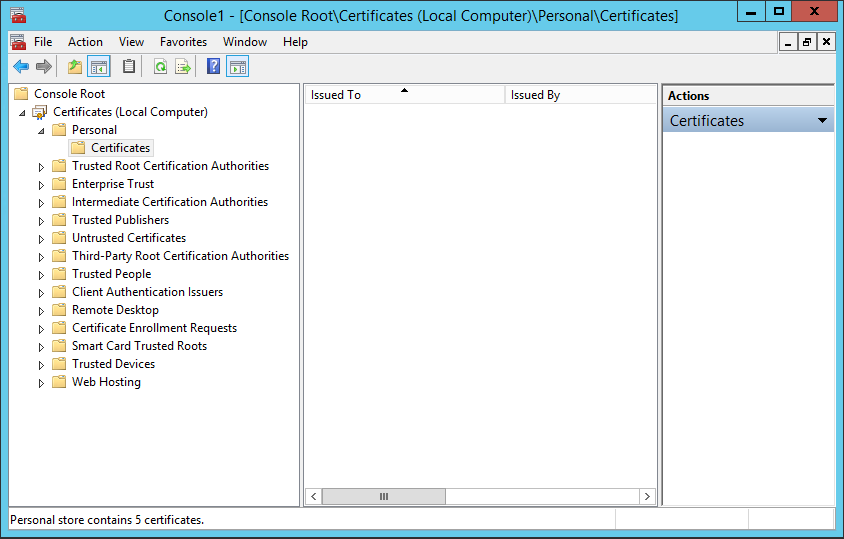 1.attēls. Sertifikātu pārvaldības logsNoklikšķiniet uz “Personal”, ar peles pogu jāizvēlas “All Tasks” sertifikātu, noklikšķiniet “Import”.Dialoga logā “Welcome to the Certificate Wizard” nospiediet “Next”.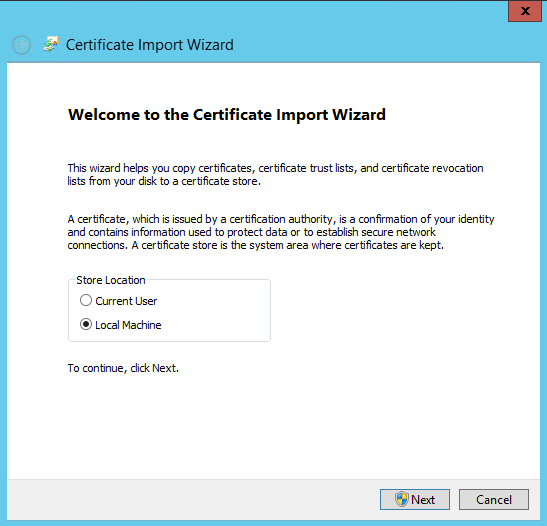 2.attēls. Instalācijas sākumsDialoga lapā „File to Import” nospiediet „Browse” un atrodiet sertifikāta datni, nospiediet „Next”. 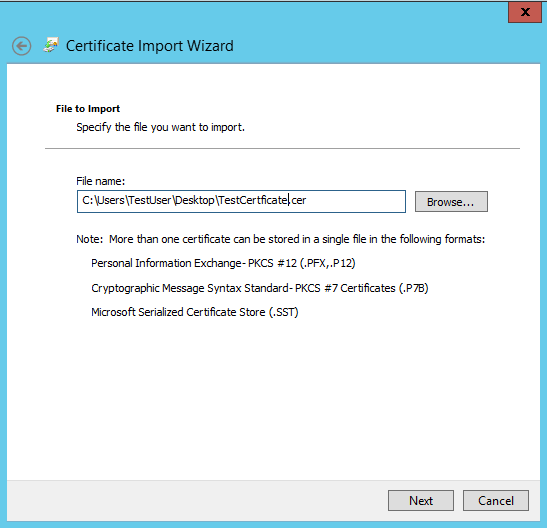 3.attēls. Sertifikāta izvēleJa sertifikātam ir parole, ievadiet to logā „Password” un nospiediet „Next”.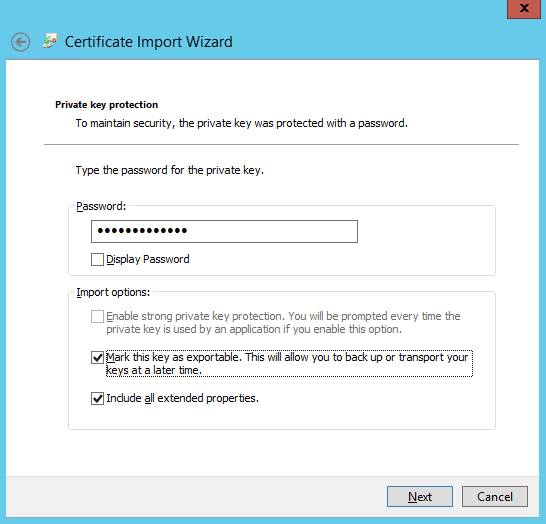 4.attēls. Opcijas sertifikātam ar privāto atslēguDialoga lapā „Certificate Store” izvēlieties „Place all certificates in the following store” un nospiediet „Next”.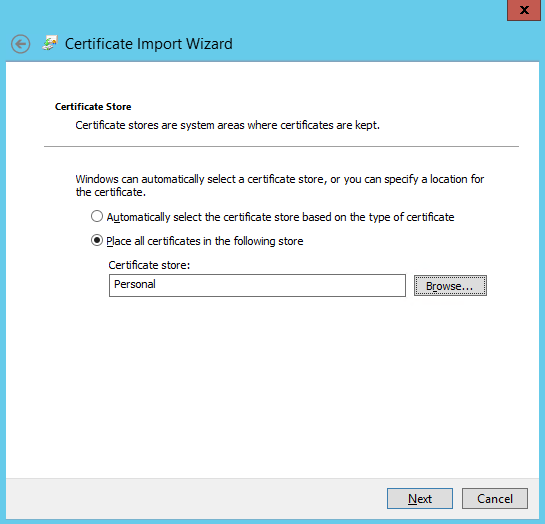 5.attēls. Sertifikāta krātuveNospiediet „Finish” un, tad „OK”, apstiprinot sertifikāta importēšanu.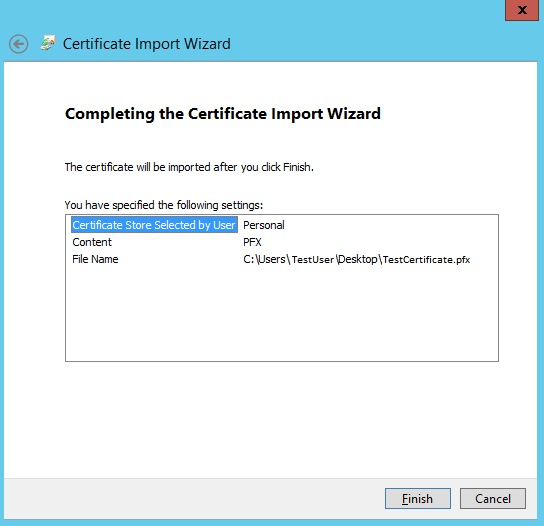 6.attēls. Sertifikāta instalācijas pabeigšanaPiemēriPiemēros ir izmantota CmisClient bibliotēka, kas ir programmatūras abstrakcijas līmenis (wrapper) virs EDK servisu saskarnes, kas nav obligāts nosacījums servisu izsaukšanai un izstrādātājs var to neizmantot. Vieglākais veids, kā izmantot klientu ir paplašināt EdkManager abstraktu klasi.Paplašinājuma koda piemērs ir parādīts zemāk:Mapes izveidošanas vai pārbaudes piemērs (CreateFolder)Ar metodes palīdzību var izveidot mapes. Ja ceļā (parametra), kuru padod metodē, mapes neeksistē EDK, tad metode pati izveidos šo mapi un atgriezīs izveidotās vai eksistējošās gala mapes EDK identifikatoru.Koda piemērs ir parādīts zemāk:Datnes izveidošana (AddFile)Datnes izveidošanas metodes piemērā tiek izveidota mape vai iegūts mapes identifikators.Izmantojot metodi CreateFile, tiek padots baitu masīvs, mapes identifikators un datnes nosaukums.Koda piemērs ir parādīts zemāk:Datnes izveidošana un dzēšana (AddRemoveFile)Lai dzēstu datni, ir nepieciešams padot datnes identifikatoru.Koda piemērs ir parādīts zemāk:Mapes dzēšana (RemoveFolder)Izmantojot metodi DeleteFolderWithFiles, tiks dzēstas visas datnes no mapes, un pēc tam dzēsta arī pati mape.Koda piemērs ir parādīts zemāk:Dublēt datni citā mapē (CopyFileToFolder)Var dublēt datni citā mapē, norādot datnes identifikatoru un mapes identifikatoru. Izmantojot šo metodi, datne būs abstrakti dublēta.Koda piemērs ir parādīts zemāk:Pārbaudīt mapi (CheckFolderExist)Metode, nepievienojot datni, pārbauda vai tā eksistē.Koda piemērs ir parādīts zemāk:Izgūt mapes datnes (GetDirFiles)Piemērā tiks izgūtas visas datnes no mapes, kura tika norādīta parametrā.Koda piemērs ir parādīts zemāk:Izgūt datnes saturu (GetFileContent)Piemērā tiek izgūts datnes saturs.Koda piemērs ir parādīts zemāk:Atrast nepieciešamās datnes mapē (SearchFile)Piemērā tiek izgūta informācija uz SQL vaicājuma bāzes, izmantojot metodi Query.Koda piemērs ir parādīts zemāk: Izgūt informāciju par repozitoriju un tā tipiem (RepositoryInformation)Piemērā tiek izgūta repozitorija informācija un tā tipu metadati.Koda piemērs ir parādīts zemāk:Navigācijas servisu izmantošana (NavigationServices)Piemērā attēlota EDK navigācijas servisu darbības demonstrācija.Koda piemērs ir parādīts zemāk:Kataloģizācijas izmantošana (Catalogization)Piemērā attēlota EDK kataloģizācijas servisu darbības demonstrācija.Koda piemērs ir parādīts zemāk:Objektu pārvaldības servisu izmantošana (ObjectServices)Piemērā attēlota EDK objektu pārvaldības servisu darbības demonstrācija.Koda piemērs ir parādīts zemāk:Objektu īpašību izmaiņas (FileProperties)Piemērā attēlota EDK objektu īpašību izmaiņas servisu darbības demonstrācija.Koda piemērs ir parādīts zemāk:Objektu sasaistes servisu izmantošana (RelationshipServices)Piemērā attēlota EDK objektu sasaistes servisu darbības demonstrācija.Koda piemērs ir parādīts zemāk:ACL servisu izmantošana (ACLServices)Piemērā attēlota EDK objektu piekļuves kontroles servisu darbības demonstrācija.Koda piemērs ir parādīts zemāk:Integrācijas apraksts Java platformaiZemāk ir sniegts demonstrācijas apraksts projektam “edk-sample”, kura ietvaros tiek implementēts:STS autentifikācijas uzturēšana, griežoties pie EDK servera; Klases (moduļi) darbam ar EDK serveri;Automātiskā Java klašu ģenerācija, balstoties uz WSDL.Demonstrācijas projekta pamatā tiek izmantota atvērtā platforma Apache CXF, programmatūras projektu vadības rīks Apache Maven, rīki JAXB un JAX-WS kuras kopumā nosaka projekta struktūru. Apache CXF pielietošana projektā ļauj izvairīties no sekojošās funkcionalitātes manuālās programmēšanas:mijiedarbība ar STS serveri, tokenu iegūšana (Apache CXF);pieprasījumu pilnveidošanas ar tokenu (Apache CXF);JAVA-koda uzģenerēšanas katra veida pieprasījumam un to rezultātu apstrādei (JAXB);mijiedarbība ar EDK serveri (JAX-WS).Līdz ar to, gadījumā, ja EDK servera pusē tiek mainīts wsdl apraksts, tad kods, kurš ir atbildīgs par pieprasījumu veidošanas un rezultātu apstrādes var būt noģenerēts jeb atjaunots automātiski.Projekta realizācija bez minētās platformas ir iespējama, taču šajā gadījumā papildu ir jāimplementē klases, kas izpilda iepriekš minēto funkcionalitāti.Demonstrācijas mērķim mapē samples tiek izvietotas septiņas klases, kuras implementē scenārijus mijiedarbībai ar EDK serveri.Savienošana ar sertifikātuSertifikātu izmantošanai Java projektā ir nepieciešams pielikt sertifikātu ar .pfx paplašinājumu projekta katalogā (piemērām mapē “src/main/resources/”). Pēc tam aizpildīt client_sign.properties failu norādot sertifikāta faila nosaukumu, sertifikāta alias, tipu un paroli.Wsdl-balstītās pirmkoda automātiska uzģenerēšana un atjaunošanaProjektā izveidojiet mapi, kur glabāt visu servisu wsdl datnes. Piemērām:\src\main\resources\wsdls\Lejupielādējiet izveidotājā mapē katru wsdl datni no attiecīgā servisa adreses:https://epak2.abcsoftware.lv/EDK/v2-0/Logic/ObjectService.svc?singleWsdlhttps://epak2.abcsoftware.lv/EDK/v2-0/Logic/ NavigationService.svc?singleWsdlhttps://epak2.abcsoftware.lv/EDK/v2-0/Logic/ RepositoryService.svc?singleWsdlhttps://epak2.abcsoftware.lv/EDK/v2-0/Logic/ DiscoveryService.svc?singleWsdlhttps://epak2.abcsoftware.lv/EDK/v2-0/Logic/ MultiFilingService.svc?singleWsdlhttps://epak2.abcsoftware.lv/EDK/v2-0/Logic/ RelationshipService.svc?singleWsdlhttps://epak2.abcsoftware.lv/EDK/v2-0/Logic/ ACLService.svc?singleWsdlKatra wsdl datne ir jāmodificē, pievienojot sekojošās politikas fragmentus (visiem failiem fragmenti ir vienādi):wsp policy:Wsdl koda piemērs ir parādīts zemāk:wsp: Policy<wsp:Policy wsu:Id="ws2007FederationNoSctMtom_policy">
    <wsp:ExactlyOne>
        <wsp:All>
            <wsoma:OptimizedMimeSerialization xmlns:wsoma="http://schemas.xmlsoap.org/ws/2004/09/policy/optimizedmimeserialization"/>
            <sp:TransportBinding xmlns:sp="http://docs.oasis-open.org/ws-sx/ws-securitypolicy/200702">
                <wsp:Policy>
                    <sp:TransportToken>
                        <wsp:Policy>
                            <sp:HttpsToken>
                                <wsp:Policy/>
                            </sp:HttpsToken>
                        </wsp:Policy>
                    </sp:TransportToken>
                    <sp:AlgorithmSuite>
                        <wsp:Policy>
                            <sp:Basic256/>
                        </wsp:Policy>
                    </sp:AlgorithmSuite>
                    <sp:Layout>
                        <wsp:Policy>
                            <sp:Strict/>
                        </wsp:Policy>
                    </sp:Layout>
                    <sp:IncludeTimestamp/>
                </wsp:Policy>
            </sp:TransportBinding>
            <sp:EndorsingSupportingTokens xmlns:sp="http://docs.oasis-open.org/ws-sx/ws-securitypolicy/200702">
                <wsp:Policy>
                    <sp:IssuedToken sp:IncludeToken="http://docs.oasis-open.org/ws-sx/ws-securitypolicy/200702/IncludeToken/AlwaysToRecipient">
                        <Issuer xmlns="http://docs.oasis-open.org/ws-sx/ws-securitypolicy/200702">
                            <Address xmlns="http://www.w3.org/2005/08/addressing">
                                https://epak2.abcsoftware.lv/PFAS/Pfas.STS/v1-3/STS/Issue.svc/trust/13/certificatemixed
                            </Address>
                            <Metadata xmlns="http://www.w3.org/2005/08/addressing">
                                <Metadata xmlns="http://schemas.xmlsoap.org/ws/2004/09/mex" xmlns:xsi="http://www.w3.org/2001/XMLSchema-instance">
                                    <wsx:MetadataSection xmlns="">
                                        <wsx:MetadataReference>
                                            <Address xmlns="http://www.w3.org/2005/08/addressing">
                                                https://epak2.abcsoftware.lv/PFAS/Pfas.STS/v1-3/STS/Issue.svc/mex
                                            </Address>
                                        </wsx:MetadataReference>
                                    </wsx:MetadataSection>
                                </Metadata>
                            </Metadata>
                        </Issuer>
                        <sp:RequestSecurityTokenTemplate>
                            <trust:KeyType xmlns:trust="http://docs.oasis-open.org/ws-sx/ws-trust/200512">http://docs.oasis-open.org/ws-sx/ws-trust/200512/SymmetricKey</trust:KeyType>
                            <trust:Claims xmlns:trust="http://docs.oasis-open.org/ws-sx/ws-trust/200512" Dialect="http://schemas.xmlsoap.org/ws/2005/05/identity">
                                <wsid:ClaimType xmlns:wsid="http://schemas.xmlsoap.org/ws/2005/05/identity" Uri="http://www.oasis-open.org/RSA2004/attributes/AUTHORITY"/>
                                <wsid:ClaimType xmlns:wsid="http://schemas.xmlsoap.org/ws/2005/05/identity" Uri="http://docs.oasis-open.org/wsfed/authorization/200706/claims/action"/>
                                <wsid:ClaimType xmlns:wsid="http://schemas.xmlsoap.org/ws/2005/05/identity" Uri="urn:ivis:100001:name.id-viss"/>
                                <wsid:ClaimType xmlns:wsid="http://schemas.xmlsoap.org/ws/2005/05/identity" Uri="http://schemas.xmlsoap.org/ws/2005/05/identity/claims/privatepersonalidentifier"/>
                                <wsid:ClaimType xmlns:wsid="http://schemas.xmlsoap.org/ws/2005/05/identity" Uri="http://schemas.xmlsoap.org/ws/2005/05/identity/claims/nameidentifier"/>
                                <wsid:ClaimType xmlns:wsid="http://schemas.xmlsoap.org/ws/2005/05/identity" Uri="http://schemas.microsoft.com/ws/2008/06/identity/claims/role"/>
                                <wsid:ClaimType xmlns:wsid="http://schemas.xmlsoap.org/ws/2005/05/identity" Uri="http://schemas.xmlsoap.org/ws/2005/05/identity/claims/name"/>
                                <wsid:ClaimType xmlns:wsid="http://schemas.xmlsoap.org/ws/2005/05/identity" Uri="http://schemas.xmlsoap.org/ws/2005/05/identity/claims/givenname"/>
                                <wsid:ClaimType xmlns:wsid="http://schemas.xmlsoap.org/ws/2005/05/identity" Uri="http://schemas.xmlsoap.org/ws/2005/05/identity/claims/surname"/>
                                <wsid:ClaimType xmlns:wsid="http://schemas.xmlsoap.org/ws/2005/05/identity" Uri="http://schemas.xmlsoap.org/ws/2005/05/identity/claims/sid"/>
                            </trust:Claims>
                            <trust:KeyWrapAlgorithm xmlns:trust="http://docs.oasis-open.org/ws-sx/ws-trust/200512">http://www.w3.org/2001/04/xmlenc#rsa-oaep-mgf1p</trust:KeyWrapAlgorithm>
                            <trust:EncryptWith xmlns:trust="http://docs.oasis-open.org/ws-sx/ws-trust/200512">http://www.w3.org/2001/04/xmlenc#aes256-cbc</trust:EncryptWith>
                            <trust:SignWith xmlns:trust="http://docs.oasis-open.org/ws-sx/ws-trust/200512">http://www.w3.org/2000/09/xmldsig#hmac-sha1</trust:SignWith>
                            <trust:CanonicalizationAlgorithm xmlns:trust="http://docs.oasis-open.org/ws-sx/ws-trust/200512">http://www.w3.org/2001/10/xml-exc-c14n#</trust:CanonicalizationAlgorithm>
                            <trust:EncryptionAlgorithm xmlns:trust="http://docs.oasis-open.org/ws-sx/ws-trust/200512">http://www.w3.org/2001/04/xmlenc#aes256-cbc</trust:EncryptionAlgorithm>
                        </sp:RequestSecurityTokenTemplate>
                        <wsp:Policy>
                            <sp:RequireInternalReference/>
                        </wsp:Policy>
                    </sp:IssuedToken>
                </wsp:Policy>
            </sp:EndorsingSupportingTokens>
            <sp:Wss11 xmlns:sp="http://docs.oasis-open.org/ws-sx/ws-securitypolicy/200702">
                <wsp:Policy/>
            </sp:Wss11>
            <sp:Trust13 xmlns:sp="http://docs.oasis-open.org/ws-sx/ws-securitypolicy/200702">
                <wsp:Policy>
                    <sp:MustSupportIssuedTokens/>
                    <sp:RequireClientEntropy/>
                    <sp:RequireServerEntropy/>
                </wsp:Policy>
            </sp:Trust13>
            <wsaw:UsingAddressing/>
        </wsp:All>
    </wsp:ExactlyOne>
</wsp:Policy><wsp:UsingPolicy wsdl:Required="true"/>jāievieto uzreiz pēc taga <wsp:Policy … </wsp:Policy>. Ievietošanas rezultāta paraugu var apskatīt demonstrācijas projekta jebkura servisa wsdl datnē.Aizvietot wsdl:types<wsdl:types>
    <xsd:schema targetNamespace="http://docs.oasis-open.org/ns/cmis/ws/200908/" xmlns:wsp="http://schemas.xmlsoap.org/wsdl/" xmlns:wsu="http://docs.oasis-open.org/ns/cmis/messaging/200908/" xmlns:wsdl="http://ivis.eps.gov.lv/ISS/EDKService/v1-0" xmlns:cmism2="http://www.w3.org/2006/05/addressing/wsdl" xmlns:tns="http://schemas.xmlsoap.org/wsdl/soap12/" xmlns:soap12="http://schemas.xmlsoap.org/wsdl/soap12/" xmlns:cmis="http://docs.oasis-open.org/ns/cmis/core/200908/" xmlns:cmism="http://docs.oasis-open.org/ns/cmis/messaging/200908/" xmlns:i0="http://ivis.eps.gov.lv/ISS/EDKService/v1-0" xmlns:msc="http://schemas.microsoft.com/ws/2005/12/wsdl/contract" xmlns:soap="http://schemas.xmlsoap.org/wsdl/soap/" xmlns:soap122="http://schemas.xmlsoap.org/wsdl/soap12/" xmlns:soapenc="http://schemas.xmlsoap.org/soap/encoding/" xmlns:tns2="http://ivis.eps.gov.lv/ISS/EDKService/v1-0" xmlns:wsa="http://schemas.xmlsoap.org/ws/2004/08/addressing" xmlns:wsa10="http://www.w3.org/2005/08/addressing" xmlns:wsam="http://www.w3.org/2007/05/addressing/metadata" xmlns:wsap="http://schemas.xmlsoap.org/ws/2004/08/addressing/policy" xmlns:wsaw="http://www.w3.org/2006/05/addressing/wsdl" xmlns:wsdl2="http://schemas.xmlsoap.org/wsdl/" xmlns:wsu2="http://docs.oasis-open.org/wss/2004/01/oasis-200401-wss-wssecurity-utility-1.0.xsd" xmlns:wsx="http://schemas.xmlsoap.org/ws/2004/09/mex" xmlns:xsd="http://www.w3.org/2001/XMLSchema">
        <xsd:import namespace="http://docs.oasis-open.org/ns/cmis/messaging/200908/" schemaLocation="http://ivis.eps.gov.lv/RC/xsd/100001/CMISMessaging/1-1/CMISMessaging.xsd"/>
    </xsd:schema>
</wsdl:types>Pievienot Wsp atsauci<wsp:Policy>
    <wsp:PolicyReference URI="#Mtom.xml"/>
</wsp:Policy><wsp:PolicyReference URI="#ws2007FederationNoSctMtom_policy"/> jāievieto taga <wsdl:binding> … </wsdl:binding> ietvaros un pirms tagam <soap12:binding>.Wsdl koda piemērs ir parādīts zemāk:Lai maven zinātu, kur un, kāds pirmkods jāuzģenerē, pievienojamajam servisu aprakstam ir jānorāda pom.xml datne, spraudņa “org.apache.cxf” konfigurēšanas ietvaros.<wsdlOption>	<wsdl>${basedir}/src/main/resources/wsdls/ACLService.wsdl</wsdl><wsdlLocation>classpath:wsdls/ACLService.wsdl</wsdlLocation><extraargs>	<extraarg>-p</extraarg>            <extraarg>vid.ldk.aclservice</extraarg></extraargs></wsdlOption>Paraugu var apskatīt demonstrācijas projekta pom.xml datnē.Lai ieviestu servisu projektā, attiecīgais apraksts ir jānorāda cxf.xml datnē. Piemērām, servisam ACLService piekļūšanas apraksts izskatās šādi:Pilnu paraugu ar visiem iekļautiem servisiem var apskatīt demonstrācijas projekta cxf.xml datnē. Pēc vienas vai visas wsdl datnes modificēšanas un xml datni atjaunošanās var automātiski noģenerēt Java klases ar maven komandu:clean generate-sourcesRezultātā projekta mapē jāparādās jaunai mapei (skat. 7.attēls, sarkanā rāmī), kas satur klases, interfeisus un fabrikas attiecīgā servisa piekļūšanai. Sakompilēt projektu var, izmantojot maven komandu:compile Gadījumā, ja EDK serverī kāda servisa apraksts tika mainīts, nepieciešams atjaunot attiecīgā servisa lokālo i datni, pilnveidot ar politikas fragmentiem un izpildīt koda ģenerēšanas maven komandu. Atsevišķos gadījumos pirms koda ģenerēšanas var dzēst mapi ar atjaunojama servisa kodu.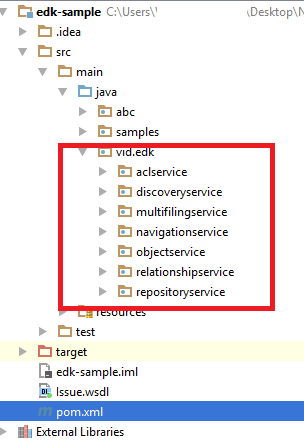 7.attēls. Mapes, kas satur klases, interfeisus un fabrikas servisa piekļūšanaiEDK servera mijiedarbības demonstrācijas scenārijiLai demonstrētu darbu ar EDK serveri, projekts “edk-sample” implementē sekojošus scenārijus:1. scenārijs. Informācija par repozitoriju un tā objektiem.2. scenārijs. Navigācijas metodes.3. scenārijs. Kataloģizācija (multi-filing).4. scenārijs. Darbs ar objektiem.5. scenārijs. Dokumentu atribūtu maiņa.6. scenārijs. Objektu sasaistes.7. scenārijs. Darbs ar objektu tiesībām.Demonstrācijas projekta moduļu aprakstsProjekta struktūra ir attēlota 7.attēlā. Paketē abc.edk.client tiek izvietotas klases, kas paredzētas pieprasījuma struktūras sagatavošanai un servisa metodes izsaukšanai. Pakete samples satur demonstrācijas klases, kas uzbūvētas uz scenāriju pamata (skat. 2.2.3.sadaļu). Pakete vid.edk satur ar Apache CXF noģenerētās klases, kas realizē servisu izsaukšanu. Šīs paketes klases nav paredzētas manuālai modificēšanai. Pakete resources/payload satur failus, kurus projekts pārsuta uz EDK serveri. Pakete resources/wsdls satur wsdl datnes, kas bija lejupielādētās no EDK servera un pilnveidotas ar drošības politikas fragmentiem (skat. 2.2.2.sadaļu). Līdz ar to pakete resources satur sertifikātu un Apache CXF konfigurācijas failu cxf.xml. Zemāk tiek paskaidrotas konfigurācijas moduli.Cxf.xmlDatne cxf.xml ir paredzēta cxf klienta parametru konfigurācijai. Zemāk tiek parādīts, kā konfigurēt ziņojuma izvadi, SSL sertifikātu krātuvi un Web servisu pievienošanu Spring kontekstam. Koda piemēra fragments ir parādīts zemāk:PiemēriProjekta paketē sample tika izvietoti visi paraugi darbam ar EDK serveri. Zemāk parādīti daži piemēri. Katrā piemērā pirmkodu veido divas daļas: augstākā līmeņa izsaukšanas piemērs (pirmkods tiek ņemts no paketes sample klasēm) un pieprasījumu datu struktūras sagatavošanas piemērs (tika ņemts no paketes abc.edk.client).Ņemot vērā, ka visu servisu klienta konstruktora kods ir līdzīgs, un atšķiras tikai ar servisa nosaukumu, turpmāk konstruktora kods netiks izklāstīts. Zemāk tiek parādīts konstruktora piemērs objektu servisam.Mapes izveidošanas vai pārbaudes piemērs (CreateFolder)Izmantojot metodes palīdzību, var izveidot mapes. Ja ceļā (parametra), kuru padod metode, mapēs neeksistē EDK, tad metode pati izveidos šo mapi un atgriezīs izveidoto vai eksistējošu gala mapes EDK identifikatoru.Priekšnosacījums – lai izveidotu operāciju, vajag izveidot klases ObjectServiceClient objektu. Koda piemērs ir parādīts zemāk:Klases ObjectServiceClient konstruktoru skaties 2.2.5.sadaļā. Zemāk parādīts datu struktūras sagatavošanas un servisa izsaukšanas kods (klases ObjectServiceClient.java fragmenti).Datnes izveidošana (createDocument)Izmantojot metodi createDocument, tiek padots baitu masīvs, mapes identifikators un datnes nosaukums.Priekšnosacījums – lai veidotu operāciju, vajag izveidot klases ObjectServiceClient objektu.Koda piemērs ir parādīts zemāk:Klases ObjectServiceClient konstruktoru skaties 2.2.5.sadaļā.Zemāk parādīts datu struktūras sagatavošanas un servisa izsaukšanas kods (klases ObjectServiceClient.java fragmenti).Objekta dzēšana (deleteObject)Izmantojot metodi deleteObject, tiks dzēsts ar identifikatoru norādīts objects.Priekšnosacījums – lai veidotu operāciju, vajag izveidot klases ObjectServiceClient objektu.Koda piemērs ir parādīts zemāk:Klases ObjectServiceClient konstruktoru skaties 2.2.5.sadaļā.Zemāk parādīts datu struktūras sagatavošanas un servisa izsaukšanas kods (klases ObjectServiceClient.java fragments).Mapes dzēšana (deleteTree)Izmantojot metodi deleteTree, tiks dzēstas visas datnes no mapes, un pēc tam dzēsta arī pati mape.Priekšnosacījums – lai veidotu operāciju, vajag izveidot klases ObjectServiceClient objektu.Koda piemērs ir parādīts zemāk:Klases ObjectServiceClient konstruktoru skaties 2.2.5.sadaļā. Zemāk parādīts datu struktūras sagatavošanas un servisa izsaukšanas kods.Izgūt mapes struktūru (getFolderTree)Izmantojot metodi GetFolderTree, tiks izgūtas mapes struktūra, kura tika norādīta parametrā.Koda piemērs ir parādīts zemāk:Izgūt datnes saturu (getContentStream)Izmantojot metodi getContentStream, tiks izgūts datnes saturs.Priekšnosacījums – lai veidotu operāciju, vajag izveidot klases ObjectServiceClient objektu.Koda piemērs ir parādīts zemāk:Klases ObjectServiceClient konstruktoru skaties 2.2.5. sadaļā. Zemāk parādīts datu struktūras sagatavošanas un servisa izsaukšanas kods.Izgūt informāciju par repozitoriju (getRepositoryInfo)Piemērā attēlota repozitorija informācijas izgūšana.Priekšnosacījums – lai veidotu operāciju, vajag izveidot klases RepositoryServiceClient objektu.Koda piemērs ir parādīts zemāk:Klases RepositoryServiceClient konstruktoru skaties zemāk.Zemāk arī parādīts datu struktūras sagatavošanas un servisa izsaukšanas kods.Vaicājumu izmantošana informācijas meklēšanai (DiscoveryServices)Piemērā attēlota vaicājumu izveide un izmantošana dokumentu saraksta saņemšanai.Priekšnosacījums – lai veidotu operāciju, vajag izveidot klases DiscoveryServiceClient objektu.Koda piemērs ir parādīts zemāk:Moduļa DiscoveryServiceClient.java koda piemērs ir parādīts zemāk:Navigācijas servisu izmantošana (NavigationServices)Piemērā tiek attēlota EDK navigācijas servisu operācijas izsaukšana un datu struktūru sagatavošana.Koda piemērs ir parādīts zemāk:Kataloģizācijas izmantošana (Multi-filing)Piemērā tiek attēlota EDK kataloģizācijas paņēmienu demonstrācija, kas izmanto MultiﬁlingService, NavigationService un ObjectService servisu operācijas:createFolder (metodes implementāciju skat. 2.2.5.1.sadaļā);createDocument (metodes implementāciju skat. 2.2.5.2.sadaļā);addObjectToFolder (metodes implementāciju skat. šīs sadaļas beigās);getObjectParents (metodes implementāciju skat. 2.2.5.8.sadaļā);removeObjectFromFolder (metodes implementāciju skat. šīs sadaļas beigās);moveObject (metodes implementāciju skat. 2.2.5.1.sadaļā).Piemērs atbilst 3. scenārija darbību secībai (skat.2.2.3.sadaļu). Koda piemērs ir parādīts zemāk:Moduļa MultiFilingServiceClient.java koda piemērs ir parādīts zemāk:Objektu īpašību izmaiņas (FileProperties)Piemērā tiek attēlota EDK objektu īpašību izmaiņas servisu darbības demonstrācija.Izmantotās metodes jeb operācijas:createFolder (metodes implementāciju skat. 2.2.5.1.sadaļā);createDocument (metodes implementāciju skat. 2.2.5.2.sadaļā);updateProperties (metodes implementāciju skat. šīs sadaļas beigās);getProperties (metodes implementāciju skat. šīs sadaļas beigās);bulkUpdateProperties (metodes implementāciju skat. šīs sadaļas beigās).Piemērs atbilst 5. scenārija darbību secībai (skat.2.2.3. sadaļu EDK servera mijiedarbības demonstrācijas scenāriji). Koda piemērs ir parādīts zemāk:Zemāk parādīts datu struktūras sagatavošanas un servisa izsaukšanas kods (klases ObjectServiceClient.java fragmenti).Objektu sasaistes servisu izmantošana (RelationshipServices)Piemērā tiek attēlota EDK objektu sasaistes servisu darbības demonstrācija.Izmantotās metodes jeb operācijas:createFolder (metodes implementāciju skat. 2.2.5.1.sadaļā);createDocument (metodes implementāciju skat.2.2.5.2. sadaļā);createRelationship (metodes implementāciju skat. 2.2.5.2.sadaļā);getObjectRelationships (metodes implementāciju skat. šīs sadaļas beigās).Piemērs atbilst 6. scenārija darbību secībai (skat.2.2.3. sadaļu). Koda piemērs ir parādīts zemāk:Moduļa RelationshipServiceClient.java koda piemērs ir parādīts zemāk:ACL servisu izmantošana (ACL Services)Piemērā attēlota EDK objektu piekļuves kontroles servisu darbības demonstrācija.Izmantotās metodes jeb operācijas:createFolder (metodes implementāciju skat. 2.2.5.1.sadaļā);applyACL (metodes implementāciju skat. šīs sadaļas beigās);createDocument (metodes implementāciju skat. 2.2.5.2.sadaļā);getACL (metodes implementāciju skat. šīs sadaļas beigās);getAllowableActions (metodes implementāciju skat. 2.2.5.1.sadaļā).Piemērs atbilst 7. scenārija darbību secībai (skat. 2.2.3. sadaļu). Koda piemērs ir parādīts zemāk:Moduļa ACLServiceClient.java koda piemērs ir parādīts zemāk: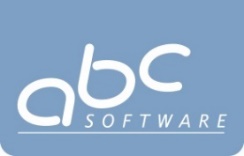 Dokumenta ID:VRAA-13_7_17_41-VISS_2016-EDK-II-V2.01-15.11.2017.Dokumenta nosaukums:Valsts informācijas sistēmu savietotāja (VISS) un Vienotā valsts un pašvaldību pakalpojumu portāla www.latvija.lv pilnveidošana un uzturēšana.Integrācijas instrukcija.Dokumenta kods:VRAA-13_7_17_41-VISS_2016-EDK-IIVersija:Versija 2.01, Laidiens 15.11.2017. (saīsināti V2.01 15.11.2017.)OrganizācijaVārds, uzvārds, amats DatumsParakstsValsts reģionālās attīstības aģentūraAtbildīgā persona no Pasūtītāja pusesSIA "ABC software"J.Korņijenko, projekta vadītājs no Izpildītāja puses15.11.2017.SIA "ABC software"M.Pētersons, projekta vadītājs no Izpildītāja puses15.11.2017.VersijaDatumsAprakstsAutors2.0019.09.2017.Izveidota dokumenta sākotnējā versija V.Orlovs2.0115.11.20172.2.3. nodaļas 4.scenarijs papildināts ar “appendContentStream” operāciju.Atjaunoti 2.1.2. nodaļas piemeriV.OrlovsVērtības nosaukumsVērtībaAprakstsRepositoryURNURN:IVIS:100266:EDK-0000001Repozitorija identifikatorsVērtības nosaukumsVērtībaAprakstswsp:AppliesTo/EndpointReference/Addresshttps://epak2.abcsoftware.lv/EDK2EDK (realm) identifikatorsissuer.addresshttps://epak2.abcsoftware.lv/PFAS/Pfas.STS/v1-3/STS/Issue.svc/trust/13/certificatemixedSTS adreseissuerMetadata.addresshttps://epak2.abcsoftware.lv/PFAS/Pfas.STS/v1-3/STS/Issue.svc/mexSTS servera metadatiVērtības nosaukumsVērtībaAprakstsMultiFilingServicehttps://epak2.abcsoftware.lv/EDK/v2-0/Logic/MultiFilingService.svc/ws2007FederationNoSctMtomTiek izmantots dokumentu ievietošanai katalogā / izņemšanai, bez fiziskās kopijas veidošanas.ObjectServicehttps://epak2.abcsoftware.lv/EDK/v2-0/Logic/ObjectService.svc/ws2007FederationNoSctMtomĻauj veikt standartu CRUD operāciju kopu ar repozitorija objektiem.NavigationServicehttps://epak2.abcsoftware.lv/EDK/v2-0/Logic/NavigationService.svc/ws2007FederationNoSctMtomTiek izmantots mapju hierarhijas navigācijai un dokumentu izgūšanai.RelationshipServicehttps://epak2.abcsoftware.lv/EDK/v2-0/Logic/RelationshipService.svc/ws2007FederationNoSctMtomTiek izmantots objektu savstarpējo saišu izgūšanai.RepositoryServicehttps://epak2.abcsoftware.lv/EDK/v2-0/Logic/RepositoryService.svc/ws2007FederationNoSctMtomNodrošina vispārējās informācijas par repozitoriju izgūšanu, kā arī to objektu tipu pārvaldību.VersioningServicehttps://epak2.abcsoftware.lv/EDK/v2-0/Logic/VersioningService.svc/ws2007FederationNoSctMtomNodrošina iespēju strādāt ar vairākām dokumentu versijām.DiscoveryServicehttps://epak2.abcsoftware.lv/EDK/v2-0/Logic/DiscoveryService.svc/ws2007FederationNoSctMtomNodrošina iespēju meklēt informāciju, izmantojot vaicājumus (query).ACLServicehttps://epak2.abcsoftware.lv/EDK/v2-0/Logic/ACLService.svc/ws2007FederationNoSctMtomNodrošina repozitorija objektu piekļuves tiesību pārvaldību attiecīgi ACL mehānismam.public class EdkManagerClient : EdkManager{	public EdkManagerClient()		: base(new EdkClientFactory(new EdkConfiguration())) {	}    public string GetOrCreateFolderPath(string repositoryId, string edkFolderPath)    {        var obj = this.GetObjectByPath(repositoryId, edkFolderPath, createMissingFolders: true).Result;        return obj?.GetId;    }    public FileType CreateFile(string repositoryId, string edkFolderPath, string filePath)    {        FileInfo file = new FileInfo(filePath);        if (!file.Exists)        {            throw new ArgumentException("This file does not Exist");        }        var folderId = GetOrCreateFolderPath(repositoryId, edkFolderPath);        var fileByteArray = File.ReadAllBytes(filePath);        var properties = new List<ObjectProperty>();        properties.Add(new ObjectPropertyString(CmisConstants.CmisName, CmisConstants.CmisName, file.Name));        properties.Add(new ObjectPropertyString(CmisProperties.Description, CmisProperties.Description, file.Name));        properties.Add(new ObjectPropertyId(CmisConstants.CmisObjectTypeId, CmisConstants.CmisObjectTypeId, EdkDocumentTypes.CustomDocument));        properties.Add(new ObjectPropertyString(EdkProperties.RetentionGroup, EdkProperties.RetentionGroup, "nenoteikta"));        properties.Add(new ObjectPropertyString(EdkProperties.Owner, EdkProperties.Owner, "TestUser"));        var urn = this.CreateDocument(repositoryId, properties, folderId, new StreamInfo(file.Name, fileByteArray), DocumentVersioningState.Major).Result;        return new FileType(urn, file.Name, folderId, fileByteArray.Length);    }    public string CreateRelationship(string repositoryId, string sourceFileId, string targetFileId, string relationshipName)    {        List<ObjectProperty> properties = new List<ObjectProperty> {            new ObjectPropertyId(CmisProperties.ObjectTypeId, CmisProperties.ObjectTypeId, RelationshipTypeIds.Base),            new ObjectPropertyId(CmisProperties.SourceId, CmisProperties.SourceId, sourceFileId),            new ObjectPropertyId(CmisProperties.TargetId, CmisProperties.TargetId, targetFileId),            new ObjectPropertyString(CmisProperties.Name, CmisProperties.Name, relationshipName)        };        ObjectId objectId = base.CreateRelationship(repositoryId, properties).Result;        return objectId.Id;    }}string repositoryId = ConfigurationManager.AppSettings["RepositoryURN"];string path = "/Samples";EdkManagerClient edkManager = new EdkManagerClient();string folderId = edkManager.GetOrCreateFolderPath(repositoryId, path);string repositoryId = ConfigurationManager.AppSettings["RepositoryURN"];string repositoryPath = "/Samples";string appRootFolder = Path.GetDirectoryName(Assembly.GetExecutingAssembly().Location);string localFilePath = Path.Combine(appRootFolder, "Data.xml");EdkManagerClient edkManager = new EdkManagerClient();// Clean upvar deletedIds = edkManager.DeleteTree(repositoryId, edkManager.GetOrCreateFolderPath(repositoryId, repositoryPath), true, continueOnFailure: true).Result;string folderId = edkManager.GetOrCreateFolderPath(repositoryId, repositoryPath);byte[] fileBytes = File.ReadAllBytes(localFilePath);FileType file = edkManager.CreateFile(repositoryId, repositoryPath, localFilePath);string repositoryId = ConfigurationManager.AppSettings["RepositoryURN"];string repositoryPath = "/Samples";string appRootFolder = Path.GetDirectoryName(Assembly.GetExecutingAssembly().Location);string localFilePath = Path.Combine(appRootFolder, "Data.xml");EdkManagerClient edkManager = new EdkManagerClient();// Clean upvar deletedIds = edkManager.DeleteTree(repositoryId, edkManager.GetOrCreateFolderPath(repositoryId, repositoryPath), true, continueOnFailure: true).Result;FileType file = edkManager.CreateFile(repositoryId, repositoryPath, localFilePath);if (file != null){  edkManager.DeleteObject(repositoryId, file.Id);} string repositoryId = ConfigurationManager.AppSettings["RepositoryURN"];string repositoryPath = "/Samples";string appRootFolder = Path.GetDirectoryName(Assembly.GetExecutingAssembly().Location);string localFilePath = Path.Combine(appRootFolder, "Data.xml");EdkManagerClient edkManager = new EdkManagerClient();// Clean upvar deletedIds = edkManager.DeleteTree(repositoryId, edkManager.GetOrCreateFolderPath(repositoryId, repositoryPath), true, continueOnFailure: true).Result;string folderId = edkManager.GetOrCreateFolderPath(repositoryId, repositoryPath);FileType file = edkManager.CreateFile(repositoryId, repositoryPath, localFilePath);if (file != null){   edkManager.DeleteTree(repositoryId, folderId, true).Wait();}string repositoryId = ConfigurationManager.AppSettings["RepositoryURN"];string repositoryPath = "/Samples/Nested1";string repositoryCopyPath = "/Samples/Nested2";string rootFolder = Path.GetDirectoryName(Assembly.GetExecutingAssembly().Location);string localFile = Path.Combine(rootFolder, "Data.xml");EdkManagerClient edkManager = new EdkManagerClient();// Clean upvar deletedIds = edkManager.DeleteTree(repositoryId, edkManager.GetOrCreateFolderPath(repositoryId, repositoryPath), true, continueOnFailure: true).Result;string folderId = edkManager.GetOrCreateFolderPath(repositoryId, repositoryPath);string copyFolderId = edkManager.GetOrCreateFolderPath(repositoryId, repositoryCopyPath);FileType file = edkManager.CreateFile(repositoryId, repositoryPath, localFile);if (file != null){    edkManager.AddObjectToFolder(repositoryId, file.Id, copyFolderId).Wait();}string repositoryId = ConfigurationManager.AppSettings["RepositoryURN"];string repositoryPath = "/Samples";string appRootFolder = Path.GetDirectoryName(Assembly.GetExecutingAssembly().Location);string localFilePath = Path.Combine(appRootFolder, "Data.xml");EdkManagerClient edkManager = new EdkManagerClient();var response = edkManager.GetObjectByPath(repositoryId, repositoryPath).Result;bool isFolderExists = response != null;string repositoryId = ConfigurationManager.AppSettings["RepositoryURN"];string path = "/";EdkManagerClient edkManager = new EdkManagerClient();string folderId = edkManager.GetOrCreateFolderPath(repositoryId, path);GetChildrenResponse response = edkManager.GetChildren(repositoryId, folderId).Result;foreach (ObjectInFolder obj in response.ObjectInFolder){    ObjectPropertyString objectName = obj.ObjectInfo.Properties.FirstOrDefault(prop =>        prop.PropertyDefinitionId == "cmis:name"        ) as ObjectPropertyString;    if (objectName != null && objectName.Value.Count > 0)        Console.WriteLine(objectName.GetValue());}string repositoryId = ConfigurationManager.AppSettings["RepositoryURN"];string repositoryPath = "/Samples";string appRootFolder = Path.GetDirectoryName(Assembly.GetExecutingAssembly().Location);string localFilePath = Path.Combine(appRootFolder, "Data.xml");EdkManagerClient edkManager = new EdkManagerClient();// Clean upvar deletedIds = edkManager.DeleteTree(repositoryId, edkManager.GetOrCreateFolderPath(repositoryId, repositoryPath), true, continueOnFailure: true).Result;FileType file = edkManager.CreateFile(repositoryId, repositoryPath, localFilePath);if (file != null){   var files = edkManager.GetChildren(repositoryId, file.FolderId).Result;foreach (var obj in files.ObjectInFolder){    var content = edkManager.GetContentStream(repositoryId, obj.ObjectInfo.GetId).Result;}}string repositoryId = ConfigurationManager.AppSettings["RepositoryURN"];string repositoryPath = "/Samples";string appRootFolder = Path.GetDirectoryName(Assembly.GetExecutingAssembly().Location);string localFilePath = Path.Combine(appRootFolder, "Data.xml");EdkManagerClient edkManager = new EdkManagerClient();// Clean upvar deletedIds = edkManager.DeleteTree(repositoryId, edkManager.GetOrCreateFolderPath(repositoryId, repositoryPath), true, continueOnFailure: true).Result;string folderId = edkManager.GetOrCreateFolderPath(repositoryId, repositoryPath);FileType file = edkManager.CreateFile(repositoryId, repositoryPath, localFilePath);QueryResponse queryResponse = edkManager.Query(repositoryId, string.Format("SELECT * FROM edk:d:customDocument WHERE cmis:name = '{0}' And IN_TREE ('{1}')", "Data.xml", folderId)).Result; EdkManagerClient edkManager = new EdkManagerClient();ICollection<RepositoryEntry> repositories = edkManager.GetRepositories().Result;foreach (RepositoryEntry repo in repositories){    RepositoryInfo repoInfo = edkManager.GetRepositoryInfo(repo.RepositoryId).Result;   Console.WriteLine("RepositoryName: {0}", repoInfo.RepositoryName);    GetTypeChildrenResponse typeChildren = edkManager.GetTypeChildren(                    repo.RepositoryId, CmisConstants.CmisDocument).Result;   Console.WriteLine("{1}{0} children:",   nameof(CmisConstants.CmisDocument), Environment.NewLine);  foreach (var obj in typeChildren.ObjectTypes)  {    if (!string.IsNullOrWhiteSpace(obj.QueryName))        Console.WriteLine("\t{0}", obj.QueryName);  }   Abc.Cmis.Domain.Entities.ObjectType typeDefinition = edkManager.GetTypeDefinition(repo.RepositoryId, "edk:d:edoc").Result;  Console.WriteLine("{2}{0} type definition: {1}{2}", "edk:d:edoc",                     typeDefinition, Environment.NewLine);} string repositoryId = ConfigurationManager.AppSettings["RepositoryURN"];string repositoryPath = "/Samples";string appRootFolder = Path.GetDirectoryName(Assembly.GetExecutingAssembly().Location);string localFilePath = Path.Combine(appRootFolder, "Data.xml");EdkManagerClient edkManager = new EdkManagerClient();            // Clean up            var deletedIds = edkManager.DeleteTree(repositoryId, edkManager.GetOrCreateFolderPath(repositoryId, repositoryPath), true, continueOnFailure: true).Result;            string folder0 = edkManager.GetOrCreateFolderPath(repositoryId, repositoryPath);            Console.WriteLine("Folder0: {0}", folder0);            string folder1 = edkManager.GetOrCreateFolderPath(repositoryId, repositoryPath + "/Folder1");            Console.WriteLine("Folder1: {0}", folder1);            string folder2 = edkManager.GetOrCreateFolderPath(repositoryId, repositoryPath + "/Folder1/Folder2");            Console.WriteLine("Folder2: {0}", folder2);            FileType file1 = edkManager.CreateFile(repositoryId, repositoryPath + "/Folder1", localFilePath);            Console.WriteLine("File1: {0}", file1.Id);            FileType file2 = edkManager.CreateFile(repositoryId, repositoryPath + "/Folder1/Folder2", localFilePath);            Console.WriteLine("File2: {0}", file2.Id);            var folderTree = edkManager.GetFolderTree(repositoryId, folder0, 3).Result;                Console.WriteLine();            Console.WriteLine("Folder tree for root folder ({0}): {1}", folder0,                     String.Join(",", folderTree.Select(f => f.Id)));            GetChildrenResponse descendants = edkManager.GetChildren(repositoryId, folder0).Result;            var objectResponse = edkManager.GetObjectByPath(repositoryId, repositoryPath + "/Folder1/Data.xml").Result;            Console.WriteLine();            Console.WriteLine("File1 ObjectInfo: {0}", objectResponse);            var parent = edkManager.GetFolderParent(repositoryId, folder2).Result;            Console.WriteLine();            Console.WriteLine("Folder2 parent ObjectInfo: {0}", parent);            QueryResponse queryResponse = edkManager.Query(repositoryId, string.Format(                "SELECT * FROM cmis:document WHERE cmis:name = '{0}' And IN_TREE ('{1}')",                 "Data.xml", folder2)).Result;            Console.WriteLine();            Console.WriteLine("File2 ObjectInfo: {0}", queryResponse.ObjectTypes.First());string repositoryId = ConfigurationManager.AppSettings["RepositoryURN"];string repositoryPath = "/Samples";string repoFolder1 = repositoryPath + "/Folder1";string repoFolder2 = repositoryPath + "/Folder2";string appRootFolder = Path.GetDirectoryName(Assembly.GetExecutingAssembly().Location);string localFilePath = Path.Combine(appRootFolder, "Data.xml");EdkManagerClient edkManager = new EdkManagerClient();            // Clean up            var deletedIds = edkManager.DeleteTree(repositoryId, edkManager.GetOrCreateFolderPath(repositoryId, repositoryPath), true, continueOnFailure: true).Result;            string folder1 = edkManager.GetOrCreateFolderPath(repositoryId, repoFolder1);            FileType file = edkManager.CreateFile(repositoryId, repoFolder1, localFilePath);            string folder2 = edkManager.GetOrCreateFolderPath(repositoryId, repoFolder2);            edkManager.AddObjectToFolder(repositoryId, file.Id, folder2);            var parents = edkManager.GetObjectParents(repositoryId, file.Id, "*").Result;            Console.WriteLine("Parents when duplicated:");            foreach (ObjectInFolder obj in parents)            {                var prop = (ObjectPropertyString) obj.ObjectInfo.Properties                    .FirstOrDefault(p => p.PropertyDefinitionId.Equals("cmis:name"));                if (prop != null && prop.Value.Count > 0)                    Console.WriteLine("\t{0}", prop.Value.FirstOrDefault());            }            edkManager.RemoveObjectFromFolder(repositoryId, file.Id, folder2);            parents = edkManager.GetObjectParents(repositoryId, file.Id, "cmis:name").Result;            Console.WriteLine("{0}Parents when single:", Environment.NewLine);            foreach (ObjectInFolder obj in parents)            {                var prop = (ObjectPropertyString)obj.ObjectInfo.Properties                    .FirstOrDefault(p => p.PropertyDefinitionId.Equals("cmis:name"));                if (prop != null && prop.Value.Count > 0)                    Console.WriteLine("\t{0}", prop.Value.FirstOrDefault());            }            string fileId = file.Id;            edkManager.MoveObject(repositoryId, fileId, folder2, folder1);            file.Id = fileId;            parents = edkManager.GetObjectParents(repositoryId, file.Id, "cmis:name").Result;            Console.WriteLine("{0}Parents when moved:", Environment.NewLine);            foreach (ObjectInFolder obj in parents)            {                var prop = (ObjectPropertyString)obj.ObjectInfo.Properties                    .FirstOrDefault(p => p.PropertyDefinitionId.Equals("cmis:name"));                if (prop != null && prop.Value.Count > 0)                    Console.WriteLine("\t{0}", prop.Value.FirstOrDefault());            }string repositoryId = ConfigurationManager.AppSettings["RepositoryURN"];string repositoryPath = "/Samples";string repoFolder1 = repositoryPath + "/Folder1";string repoFolder2 = repositoryPath + "/Folder2";string appRootFolder = Path.GetDirectoryName(Assembly.GetExecutingAssembly().Location);string localFilePath = Path.Combine(appRootFolder, "Data.xml");string localFile2Path = Path.Combine(appRootFolder, "Data2.xml");EdkManagerClient edkManager = new EdkManagerClient();            // Clean up            var deletedIds = edkManager.DeleteTree(repositoryId, edkManager.GetOrCreateFolderPath(repositoryId, repositoryPath), true, continueOnFailure: true).Result;            string rootFolder = edkManager.GetOrCreateFolderPath(repositoryId, repositoryPath);            string folder1 = edkManager.GetOrCreateFolderPath(repositoryId, repoFolder1);            FileType file = edkManager.CreateFile(repositoryId, repoFolder1, localFilePath);            string fileId = file.Id;            Console.WriteLine("Create file: Data.xml({0}), in: {1}{2}", fileId, repoFolder1, Environment.NewLine);            ICollection<ObjectProperty> getPropResponse = edkManager.GetProperties(repositoryId, file.Id, PropertyIds.ChangeToken).Result;            string fileToken = ((ObjectPropertyString)getPropResponse.First(p => p.PropertyDefinitionId == PropertyIds.ChangeToken)).Value.First();            string folder2 = edkManager.GetOrCreateFolderPath(repositoryId, repoFolder2);            var fileCopy = edkManager.CreateDocumentFromSource(repositoryId, folder2, file.Id, "DataCopy.xml", "Copy description").Result;                        Console.WriteLine("Copy Data.xml to: {1}, rename to: DataCopy.xml({0}){2}", fileCopy.Id, repoFolder2, Environment.NewLine);            StreamInfo stream = new StreamInfo("NewData.xml", File.ReadAllBytes(localFile2Path));            ObjectIdAndChangeTokenType setContentStreamResponse = edkManager.SetContentStream(repositoryId, fileCopy.Id, stream, true, fileToken).Result;            getPropResponse = edkManager.GetProperties(repositoryId, fileCopy.Id, PropertyIds.ChangeToken).Result;            fileToken = ((ObjectPropertyString)getPropResponse.First(p => p.PropertyDefinitionId == PropertyIds.ChangeToken)).Value.First();            ObjectIdAndChangeTokenType appendContentStreamResponse = edkManager.AppendContentStream(repositoryId, fileCopy.Id, stream, true, fileToken).Result;            var streamTuple = edkManager.GetContentStream(repositoryId, fileCopy.Id).Result;            Console.WriteLine("Stream name of DataCopy.xml({0}): {1}{2}", fileCopy.Id, streamTuple.FileName, Environment.NewLine);            getPropResponse = edkManager.GetProperties(repositoryId, fileCopy.Id, PropertyIds.ChangeToken).Result;            string fileCopyChangeToken = ((ObjectPropertyString)getPropResponse.First(p => p.PropertyDefinitionId == PropertyIds.ChangeToken)).Value.First();            var deleteContentStreamResponse = edkManager.DeleteContentStream(repositoryId, fileCopy.Id, fileCopyChangeToken).Result;            edkManager.DeleteTree(repositoryId, rootFolder, true, continueOnFailure: true);string repositoryId = ConfigurationManager.AppSettings["RepositoryURN"];string repositoryPath = "/Samples";string appRootFolder = Path.GetDirectoryName(Assembly.GetExecutingAssembly().Location);string localFilePath = Path.Combine(appRootFolder, "Data.xml");string localFile2Path = Path.Combine(appRootFolder, "Data2.xml");EdkManagerClient edkManager = new EdkManagerClient();            // Clean up            var deletedIds = edkManager.DeleteTree(repositoryId, edkManager.GetOrCreateFolderPath(repositoryId, repositoryPath), true, continueOnFailure: true).Result;            string folderId = edkManager.GetOrCreateFolderPath(repositoryId, repositoryPath);            #region File1            FileType file1 = edkManager.CreateFile(repositoryId, repositoryPath, localFilePath);            var getPropResponse = edkManager.GetProperties(repositoryId, file1.Id, PropertyIds.ChangeToken).Result;            string file1Token = ((ObjectPropertyString)getPropResponse.First(p => p.PropertyDefinitionId == PropertyIds.ChangeToken)).Value.First();            string file1Id = file1.Id;            #endregion            #region File2            FileType file2 = edkManager.CreateFile(repositoryId, repositoryPath, localFile2Path);            getPropResponse = edkManager.GetProperties(repositoryId, file2.Id, PropertyIds.ChangeToken).Result;            string file2Token = ((ObjectPropertyString)getPropResponse.First(p => p.PropertyDefinitionId == PropertyIds.ChangeToken)).Value.First();            string file2Id = file2.Id;            #endregion            #region UpdateProperties            List<ObjectProperty> properties = new List<ObjectProperty> {                new ObjectPropertyString(PropertyIds.Name, PropertyIds.Name, "NewfileChangedName")            };            var gg = edkManager.UpdateProperties(repositoryId, file1Id, properties, file1Token).Result;            #endregion            #region GetProperties            var propResponse = edkManager.GetProperties(repositoryId, file1Id, "*").Result;            ObjectPropertyString prop = (ObjectPropertyString)propResponse.FirstOrDefault(p => p.PropertyDefinitionId.Equals(PropertyIds.Name));            Console.WriteLine("File1 name: {0}", prop.Value.FirstOrDefault());            #endregion            #region BulkUpdateProperties            properties = new List<ObjectProperty> {                new ObjectPropertyString(PropertyIds.Name, PropertyIds.Name, "Bulk update name")            };            List<ObjectIdAndChangeTokenType> tokenIdList = new List<ObjectIdAndChangeTokenType> {                new ObjectIdAndChangeTokenType(file1Id, file1Id, file1Token),                new ObjectIdAndChangeTokenType(file2.Id, file2.Id, file2Token)            };            Console.WriteLine("Bulk update");            ICollection<ObjectIdAndChangeTokenType> response = edkManager.BulkUpdateProperties(repositoryId, tokenIdList, properties).Result;            ObjectIdAndChangeTokenType objIdAndToken = response.FirstOrDefault(t => t.Id == file2.Id);            file1Id = objIdAndToken.NewId ?? objIdAndToken.Id;            file1Token = objIdAndToken.ChangeToken;            objIdAndToken = response.FirstOrDefault(t => t.Id == file2.Id);            file2Id = objIdAndToken.NewId ?? objIdAndToken.Id;            file2Token = objIdAndToken.ChangeToken;            #endregion            #region Get updated properties            propResponse = edkManager.GetProperties(repositoryId, file1Id, "*").Result;            prop = (ObjectPropertyString)propResponse.FirstOrDefault(p => p.PropertyDefinitionId.Equals(PropertyIds.Name));            Console.WriteLine("File1 name: {0}", prop.Value.First());            propResponse = edkManager.GetProperties(repositoryId, file2Id, "*").Result;            prop = (ObjectPropertyString)propResponse.FirstOrDefault(p => p.PropertyDefinitionId.Equals(PropertyIds.Name));            Console.WriteLine("File2 name: {0}", prop.Value.First());            #endregionstring repositoryId = ConfigurationManager.AppSettings["RepositoryURN"];string repositoryPath = "/Samples";string appRootFolder = Path.GetDirectoryName(Assembly.GetExecutingAssembly().Location);string localFilePath = Path.Combine(appRootFolder, "Data.xml");string localFile2Path = Path.Combine(appRootFolder, "Data2.xml");EdkManagerClient edkManager = new EdkManagerClient();            // Clean up            var deletedIds = edkManager.DeleteTree(repositoryId, edkManager.GetOrCreateFolderPath(repositoryId, repositoryPath), true, continueOnFailure: true).Result;            string folderId = edkManager.GetOrCreateFolderPath(repositoryId, repositoryPath);            FileType file1 = edkManager.CreateFile(repositoryId, repositoryPath, localFilePath);            FileType file2 = edkManager.CreateFile(repositoryId, repositoryPath, localFile2Path);            Console.WriteLine("Create relationship:{0}Source: {1}, Target: {2}", Environment.NewLine,                file1.Id, file2.Id);            string relationshipId = edkManager.CreateRelationship(repositoryId, file1.Id, file2.Id, "TestRelationship");            Console.WriteLine("{0}Load relationship:", Environment.NewLine);            GetObjectRelationshipsResponse relationships = edkManager.GetObjectRelationships(repositoryId, file1.Id, filter: "*").Result;            foreach (ObjectInfo relationship in relationships.Objects)            {                ObjectPropertyId targetId = relationship.Properties                        .FirstOrDefault(p => p.PropertyDefinitionId == PropertyIds.TargetId)                     as ObjectPropertyId;                if (targetId != null)                {                    Console.WriteLine("Relationship TargetId: {0}", targetId.Value.First());                }            }string repositoryId = ConfigurationManager.AppSettings["RepositoryURN"];string repositoryPath = "/Samples";string appRootFolder = Path.GetDirectoryName(Assembly.GetExecutingAssembly().Location);string localFilePath = Path.Combine(appRootFolder, "Data.xml");EdkManagerClient edkManager = new EdkManagerClient();            // Clean up            var deletedIds = edkManager.DeleteTree(repositoryId, edkManager.GetOrCreateFolderPath(repositoryId, repositoryPath), true, continueOnFailure: true).Result;            // Create folder            string folderId = edkManager.GetOrCreateFolderPath(repositoryId, repositoryPath);            // Get AllowableActions on folder            RepositoryAllowableActionsType allowableActionsResp = edkManager.GetAllowableActions(repositoryId, folderId).Result;            Console.WriteLine("Can ApplyACL = {0}, Folder = {1}", allowableActionsResp.CanApplyACL, folderId);            // Create document            FileType file = edkManager.CreateFile(repositoryId, repositoryPath, localFilePath);            // Get AllowableActions on file            allowableActionsResp = edkManager.GetAllowableActions(repositoryId, folderId).Result;            Console.WriteLine();            Console.WriteLine("Can ApplyACL = {0}, File = {1}", allowableActionsResp.CanApplyACL, file.Name);            // Get ACL on file            GetACLResponse aclResponse = edkManager.GetAcl(repositoryId, file.Id, false).Result;            Console.WriteLine();            Console.WriteLine("{0} ACL:", file.Name);            foreach (AccessControlEntry ace in aclResponse.AcessControlList.AccessControlEntries)            {                Console.WriteLine("Principal = {0}, Permissions = {1}", ace.Principal, string.Join(", ", ace.Permissions));            }            // Apply ACL            // Use GetRepositoryInfo to obtain supported permissions            HashSet<string> permissions = new HashSet<string> { "edk:applyACL" };            AccessControlEntry aclEntry = new AccessControlEntry(permissions, true, "VIDISS_LDK_SENDERS");            List<AccessControlEntry> aclEntries = new List<AccessControlEntry> { aclEntry };            AccessControlList acl = new AccessControlList(aclEntries, true, false);            Console.WriteLine("{0}Apply ACL to folder:{0}", Environment.NewLine);            edkManager.ApplyAcl(repositoryId, folderId, acl);            // Get ACL on file            aclResponse = edkManager.GetAcl(repositoryId, file.Id, false).Result;            Console.WriteLine("{0} ACL:", file.Name);            foreach (AccessControlEntry ace in aclResponse.AcessControlList.AccessControlEntries)            {                Console.WriteLine("Principal = {0}, Permissions = {1}", ace.Principal, string.Join(", ", ace.Permissions));            }            // Remove ACL on file            permissions = new HashSet<string> { "edk:applyACL" };            aclEntries = new List<AccessControlEntry> {                new AccessControlEntry(permissions, true, "VIDISS_LDK_SENDERS")            };            AccessControlList removeAcl = new AccessControlList(aclEntries, true, true);            Console.WriteLine("{0}Remove ACL on folder:{0}", Environment.NewLine);            edkManager.ApplyAcl(repositoryId, folderId, null, removeAcl, RepositoryACLPropagation.propagate);            // Get ACL on file            aclResponse = edkManager.GetAcl(repositoryId, file.Id, false).Result;            Console.WriteLine("{0} ACL:", file.Name);            foreach (AccessControlEntry ace in aclResponse.AcessControlList.AccessControlEntries)            {                Console.WriteLine("Principal = {0}, Permissions = {1}", ace.Principal, string.Join(", ", ace.Permissions));            } org.apache.ws.security.crypto.provider=org.apache.ws.security.components.crypto.Merlin
org.apache.ws.security.crypto.merlin.keystore.type=pkcs12
org.apache.ws.security.crypto.merlin.keystore.password=123
org.apache.ws.security.crypto.merlin.keystore.alias=le-fb155573-a1b3-4ddd-ab0f-e723f9efd787
org.apache.ws.security.crypto.merlin.file=cert.pfx<wsdl:definitions
        xmlns:wsdl="http://schemas.xmlsoap.org/wsdl/"
        xmlns:cmism="http://docs.oasis-open.org/ns/cmis/messaging/200908/"
        xmlns:wsam="http://www.w3.org/2007/05/addressing/metadata"
        xmlns:wsx="http://schemas.xmlsoap.org/ws/2004/09/mex"
        xmlns:wsap="http://schemas.xmlsoap.org/ws/2004/08/addressing/policy"
        xmlns:msc="http://schemas.microsoft.com/ws/2005/12/wsdl/contract"
        xmlns:wsp="http://schemas.xmlsoap.org/ws/2004/09/policy"
        xmlns:xsd="http://www.w3.org/2001/XMLSchema"
        xmlns:soap="http://schemas.xmlsoap.org/wsdl/soap/"
        xmlns:wsu="http://docs.oasis-open.org/wss/2004/01/oasis-200401-wss-wssecurity-utility-1.0.xsd"
        xmlns:soap12="http://schemas.xmlsoap.org/wsdl/soap12/"
        xmlns:soapenc="http://schemas.xmlsoap.org/soap/encoding/"
        xmlns:tns="http://ivis.eps.gov.lv/ISS/EDKService/v1-0/"
        xmlns:wsa10="http://www.w3.org/2005/08/addressing"
        xmlns:wsaw="http://www.w3.org/2006/05/addressing/wsdl"
        xmlns:cmis="http://docs.oasis-open.org/ns/cmis/core/200908/"
        xmlns:wsa="http://schemas.xmlsoap.org/ws/2004/08/addressing"
        name="ObjectService"
        targetNamespace="http://ivis.eps.gov.lv/ISS/EDKService/v1-0/">

    <wsp:Policy wsu:Id="Mtom.xml">
        <wsoma:OptimizedMimeSerialization xmlns:wsoma="http://schemas.xmlsoap.org/ws/2004/09/policy/optimizedmimeserialization"/>
    </wsp:Policy><wsdl:binding name="ws2007FederationNoSctMtom" type="tns:ObjectService">
    <wsp:Policy>
        <wsp:PolicyReference URI="#Mtom.xml"/>
    </wsp:Policy>

    <wsp:PolicyReference URI="#ws2007FederationNoSctMtom_policy"/>
    <soap12:binding transport="http://schemas.xmlsoap.org/soap/http"/>…</wsdl:binding><jaxws:client id="as"
              name="{http://ivis.eps.gov.lv/ISS/EDKService/v1-0}ws2007FederationNoSctMtom"
              serviceClass="vid.ldk.aclservice.ACLService"
              address="https://epak2.abcsoftware.lv/EDK/v2-0/Logic/ACLService/ws2007FederationNoSctMtom"
              createdFromAPI="true">
    <jaxws:properties>
        <entry key="ws-security.sts.client" value-ref="default.sts-client"/>
    </jaxws:properties>
</jaxws:client>N.p.k.OperācijaIzpildes precizējumiGaidāmais rezultāts1getRepositories–Atgriezts repozitoriju saraksts2getRepositoryInfoAr EDK repozitorija identifikatoruAtgriezta informācija par repozitoriju3getTypeChildrenAr typeId=”cmis:document”Atgriezta informācija par cmis:document4getTypeDefinitionAr typeId=”edk:d:customDocument”Atgriezta informācija par edk:d:customDocumentN.p.k.OperācijaIzpildes precizējumiGaidāmais rezultāts1getObjectByPathAr parametru createMissingFolders, izveidot trīs mapju hierarhijas līmeņusIr izveidoti hierarhijas elementi2createDocumentOtrajā mapju hierarhijas līmenīIr izveidots dokuments3createDocumentTrešajā mapju hierarhijas līmenīIr izveidots dokuments4getFolderTreeMapju hierarhijas saknes līmenīAtgriezts mapju saraksts5GetDescendantsMapju hierarhijas saknes līmenīAtgriezts mapju saraksts6getObjectByPathDokumentam otrajā mapju hierarhijas līmenīAtgriezts dokuments7getFolderParentMapei otrajā hierarhijas līmenīAtgriezta mape8queryVisiem objektiem ar tipu “ldk:document”Atgriezta informācija par dokumentiemN.p.k.OperācijaIzpildes precizējumiGaidāmais rezultāts1createFolder–Izveidota pirmā mape2createDocumentIzveidot dokumentu pirmajā mapē Izveidots dokuments3createFolderĀrpus pirmās mapesIzveidota otrā mape4addObjectToFolderNo pirmās mapes otrajāOtrajā mapē tiek izveidota dokumenta instance5getObjectParentsIzveidotām dokumentamDivas mapes6removeObjectFromFolderIzņemt no otrās mapesTiek dzēsta dokumenta instance otrajā mapē7getObjectParentsIzveidotām dokumentamPirmajā mape8moveObjectNo pirmās mapes otrajāDokuments ir pārvietots9getObjectParentsIzveidotām dokumentamOtrajā mapeN.p.k.OperācijaIzpildes precizējumiGaidāmais rezultāts1createFolderMapju hierarhijas saknes līmenīIr izveidota pirmā mape2createFolderPirmajā mapēIr izveidota otrā mape3createDocumentOtrajā mapēIr izveidots dokuments otrā mapē4createFolderPirmajā mapēIr izveidota trešā mape5createDocumentFromSourceTrešajā mapē izveidot otro dokumentu, izmantojot pirmo dokumentu kā avotuTrešajā mapē ir izveidots otrais dokuments uz pirmā dokumenta bāzes6setContentStreamOtrajam dokumentamOtrā dokumenta saturs aizvietots ar jaunu plūsmu7appendContenStreamOtrajam dokumentamOtrā dokumenta saturs papildināts ar jaunu plūsmu8getContentStreamNo otrā dokumentaJaunas plūsmas saturs9deleteContentStreamOtrajam dokumentamNotika bināro datu dzēšana, changeToken ir ar jaunu vērtību10getContentStreamNo otrā dokumentaAtgriezta kļūda, jo nav bināro datu11deleteObjectPirmajam dokumentamPirmā dokumenta dzēšana12deleteTreeMapju hierarhijas saknēVisi pakārtoti hierarhijas elementi tiek dzēstiN.p.k.OperācijaIzpildes precizējumiGaidāmais rezultāts1createFolderMapju hierarhijas saknes līmenīIr izveidota pirmā mape2createFolderMapju hierarhijas saknes līmenīIr izveidota otrā mape3createDocumentPirmajā mapēIr izveidots pirmais dokuments4createDocumentOtrajā mapēIr izveidots otrais dokuments5updatePropertiesPirmajam dokumentam izmanīt nosaukumuPirmajam dokumentam nosaukums ir izmainīts6getPropertiesPirmajam dokumentamAtgriezts jauns nosaukums pirmajam dokumentam7bulkUpdatePropertiesAbiem dokumentiem izmainīt nosaukumuAbi dokumentu nosaukumi ir izmainīti8getPropertiesPirmajam dokumentamAtgriezts jauns nosaukums pirmajam dokumentam9getPropertiesOtrajam dokumentamOtrajam dokumentam atgriezts tāds pats nosaukums, kā pirmajam dokumentamN.p.k.OperācijaIzpildes precizējumiGaidāmais rezultāts1createFolderMapju hierarhijas saknes līmenīIr izveidota pirmajā mape2createDocumentIepriekš izveidotajā mapēIr izveidots pirmais dokuments3createDocumentIepriekš izveidotajā mapēIr izveidots otrais dokuments4createRelationshipStarp izveidotājiem dokumentiemIr izveidota saite5getObjectRelationshipsPirmajai datneiIr atgriezts saites identifikatorsN.p.k.OperācijaIzpildes precizējumiGaidāmais rezultātsOperācijas no 1. līdz 7. izpildīt ar “EDK.Administrator” lietotājuOperācijas no 1. līdz 7. izpildīt ar “EDK.Administrator” lietotājuOperācijas no 1. līdz 7. izpildīt ar “EDK.Administrator” lietotāju1createFolderMapju hierarhijas saknes līmenīIr izveidota mape2applyACLPielietot mapei, ar parametru addACEs un propagate. 
Gruppa = “VIDISS_EDK_SENDERS”, tiesības = "edk:createRelationship"Mapei ir pievienotas jaunas tiesības3createDocumentIzveidotajā mapēIr izveidots dokuments4getACLIzveidotajam dokumentamIr atgriezts ACL saraksts5getAllowableActionsIzveidotajam dokumentamIr atgriezts atļauto darbību uzskaitījums6applyACLPielietot mapei, ar parametru removeACEs un propagate.
Gruppa = “VIDISS_EDK_SENDERS”, tiesības: "edk:createRelationship" un "edk:createFolder"Palika tikai tiesības lasīšanai7getAllowableActionsIzveidotajam dokumentamIr atgriezts atjaunots atļauto darbību uzskaitījums8Ar lietotāju “EDK.Sender” Izveidot jaunu savienojumu, izmantot savienojumu nākamajā operācijā.Ar lietotāju “EDK.Sender” Izveidot jaunu savienojumu, izmantot savienojumu nākamajā operācijā.Ar lietotāju “EDK.Sender” Izveidot jaunu savienojumu, izmantot savienojumu nākamajā operācijā.9createFolderPamēģināt izveidot jauno mapi (ņemot vērā, ka šādas tiesības tika izņemtas)Kļūda (tiesību ierobežojumu dēļ).<beans xmlns="http://www.springframework.org/schema/beans"
       xmlns:xsi="http://www.w3.org/2001/XMLSchema-instance" xmlns:cxf="http://cxf.apache.org/core"
       xmlns:jaxws="http://cxf.apache.org/jaxws"
       xmlns:soap="http://cxf.apache.org/bindings/soap"
       xmlns:http="http://cxf.apache.org/transports/http/configuration"
       xmlns:context="http://www.springframework.org/schema/context"
       xmlns:sec="http://cxf.apache.org/configuration/security"
       xmlns:http-conf="http://cxf.apache.org/transports/http/configuration"
       xsi:schemaLocation="
http://cxf.apache.org/core http://cxf.apache.org/schemas/core.xsd
http://www.springframework.org/schema/beans http://www.springframework.org/schema/beans/spring-beans.xsd
http://www.springframework.org/schema/context http://www.springframework.org/schema/context/spring-context.xsd
http://cxf.apache.org/jaxws http://cxf.apache.org/schemas/jaxws.xsd
http://cxf.apache.org/transports/http/configuration http://cxf.apache.org/schemas/configuration/http-conf.xsd
http://cxf.apache.org/configuration/security http://cxf.apache.org/schemas/configuration/security.xsd
http://cxf.apache.org/bindings/soap http://cxf.apache.org/schemas/configuration/soap.xsd">


    <!-- CXF klienta konfigurācija -->
    <cxf:bus>
        <cxf:features>
            <cxf:logging  />
        </cxf:features>
    </cxf:bus>

    <bean id="default.sts-client" class="org.apache.cxf.ws.security.trust.STSClient">
        <constructor-arg ref="cxf"/>
        <property name="wsdlLocation" value="https://epak2.abcsoftware.lv/PFAS/Pfas.STS/v1-3/STS/Issue.svc?singleWsdl"/>
        <property name="serviceName"
                  value="{http://schemas.microsoft.com/ws/2008/06/identity/securitytokenservice}SecurityTokenService"/>
        <property name="endpointName"
                  value="{http://schemas.microsoft.com/ws/2008/06/identity/securitytokenservice}CertificateWSTrustBinding_IWSTrust13Sync"/>
        <property name="properties">
            <map>
                <entry key="security.signature.properties" value="client_sign.properties"/>
                <entry key="security.callback-handler">
                    <ref bean="keystorePasswordCallback"/>
                </entry>
                <entry key="security.sts.applies-to" value="https://epak2.abcsoftware.lv/EDK2"></entry>
            </map>
        </property>
    </bean>

    <jaxws:client id="os"
                  name="{http://ivis.eps.gov.lv/ISS/EDKService/v1-0}ws2007FederationNoSctMtom"
                  serviceClass="vid.edk.objectservice.ObjectService"
                  address="https://epak2.abcsoftware.lv/EDK/v2-0/Logic/ObjectService/ws2007FederationNoSctMtom"
                  createdFromAPI="true">
        <jaxws:properties>
            <entry key="ws-security.sts.client" value-ref="default.sts-client"/>
        </jaxws:properties>
    </jaxws:client>

    <jaxws:client id="ns"
                  name="{http://ivis.eps.gov.lv/ISS/EDKService/v1-0}ws2007FederationNoSctMtom"
                  serviceClass="vid.edk.navigationservice.NavigationService"
                  address="https://epak2.abcsoftware.lv/EDK/v2-0/Logic/NavigationService/ws2007FederationNoSctMtom"
                  createdFromAPI="true">
        <jaxws:properties>
            <entry key="ws-security.sts.client" value-ref="default.sts-client"/>
        </jaxws:properties>
    </jaxws:client>

    <jaxws:client id="rs"
                  name="{http://ivis.eps.gov.lv/ISS/EDKService/v1-0}ws2007FederationNoSctMtom"
                  serviceClass="vid.edk.repositoryservice.RepositoryService"
                  address="https://epak2.abcsoftware.lv/EDK/v2-0/Logic/RepositoryService/ws2007FederationNoSctMtom"
                  createdFromAPI="true">
        <jaxws:properties>
            <entry key="ws-security.sts.client" value-ref="default.sts-client"/>
        </jaxws:properties>
    </jaxws:client>

    <jaxws:client id="ds"
                  name="{http://ivis.eps.gov.lv/ISS/EDKService/v1-0}ws2007FederationNoSctMtom"
                  serviceClass="vid.edk.discoveryservice.DiscoveryService"
                  address="https://epak2.abcsoftware.lv/EDK/v2-0/Logic/DiscoveryService/ws2007FederationNoSctMtom"
                  createdFromAPI="true">
        <jaxws:properties>
            <entry key="ws-security.sts.client" value-ref="default.sts-client"/>
        </jaxws:properties>
    </jaxws:client>

    <jaxws:client id="ms"
                  name="{http://ivis.eps.gov.lv/ISS/EDKService/v1-0}ws2007FederationNoSctMtom"
                  serviceClass="vid.edk.multifilingservice.MultiFilingService"
                  address="https://epak2.abcsoftware.lv/EDK/v2-0/Logic/DiscoveryService/ws2007FederationNoSctMtom"
                  createdFromAPI="true">
        <jaxws:properties>
            <entry key="ws-security.sts.client" value-ref="default.sts-client"/>
        </jaxws:properties>
    </jaxws:client>

    <jaxws:client id="rss"
                  name="{http://ivis.eps.gov.lv/ISS/EDKService/v1-0}ws2007FederationNoSctMtom"
                  serviceClass="vid.edk.relationshipservice.RelationshipService"
                  address="https://epak2.abcsoftware.lv/EDK/v2-0/Logic/RelationshipService/ws2007FederationNoSctMtom"
                  createdFromAPI="true">
        <jaxws:properties>
            <entry key="ws-security.sts.client" value-ref="default.sts-client"/>
        </jaxws:properties>
    </jaxws:client>


    <jaxws:client id="as"
                  name="{http://ivis.eps.gov.lv/ISS/EDKService/v1-0}ws2007FederationNoSctMtom"
                  serviceClass="vid.edk.aclservice.ACLService"
                  address="https://epak2.abcsoftware.lv/EDK/v2-0/Logic/ACLService/ws2007FederationNoSctMtom"
                  createdFromAPI="true">
        <jaxws:properties>
            <entry key="ws-security.sts.client" value-ref="default.sts-client"/>
        </jaxws:properties>
    </jaxws:client>

    <bean id="keystorePasswordCallback"
          class="abc.edk.client.KeystorePasswordCallback">
        <property name="keyPassword" value="123"/>
    </bean>

</beans>package abc.edk.client;

import org.apache.cxf.Bus;
import org.apache.cxf.message.Message;
import org.apache.cxf.ws.security.trust.STSClient;
import vid.edk.objectservice.*;
import java.util.Map;public class ObjectServiceClient {
     private ObjectService os;

public ObjectServiceClient() {

    ObjectService_Service service = new ObjectService_Service();
    os = service.getWs2007FederationNoSctMtom();
} …

 //...}import abc.edk.client.ObjectServiceClient;
import org.apache.cxf.Bus;
import org.apache.cxf.BusFactory;
import org.apache.cxf.bus.spring.SpringBusFactory;
import vid.edk.objectservice.CmisContentStreamType;...SpringBusFactory bf = new SpringBusFactory();
Bus bus = bf.createBus("cxf.xml");
BusFactory.setDefaultBus(bus);
ObjectServiceClient osc = new ObjectServiceClient();

String folderId = osc.createFolder("URN:IVIS:100266:EDK-0000001","URN:IVIS:100266:FLD-0000962","MyFolder");System.out.println("New folder id is " + folderId);public String createFolder(String repositoryId, String parentFolderId, String newFolderName) {

    // typeId property
    CmisPropertyId propTypeId = new CmisPropertyId();
    propTypeId.setPropertyDefinitionId(EnumPropertiesBase.CMIS_OBJECT_TYPE_ID.value());
    propTypeId.setQueryName(EnumPropertiesBase.CMIS_OBJECT_TYPE_ID.value());
    propTypeId.getValue().add(EnumBaseObjectTypeIds.CMIS_FOLDER.value());

    // name property
    CmisPropertyString propName = new CmisPropertyString();
    propName.setPropertyDefinitionId(EnumPropertiesBase.CMIS_NAME.value());
    propName.setQueryName(EnumPropertiesBase.CMIS_NAME.value());
    propName.getValue().add(newFolderName);

    // building properties list
    CmisPropertiesType properties = new CmisPropertiesType();
    properties.getProperty().add(propTypeId);
    properties.getProperty().add(propName);

    Holder<String> objectId = new Holder<>("");

    try {
        os.createFolder(repositoryId, properties, parentFolderId, null, null, null, null, objectId);
    } catch (ObjectServiceCreateFolderCmisFaultFaultFaultMessage objectServiceCreateFolderCmisFaultFaultFaultMessage) {
        objectServiceCreateFolderCmisFaultFaultFaultMessage.printStackTrace();
    }

    return objectId.value;
}public void moveObject(String repositoryId, Holder<String> objectId, String targetFolderId, String sourceFolderId) {

    try {
        os.moveObject(repositoryId, objectId, targetFolderId, sourceFolderId, null);
    } catch (ObjectServiceMoveObjectCmisFaultFaultFaultMessage objectServiceMoveObjectCmisFaultFaultFaultMessage) {
        objectServiceMoveObjectCmisFaultFaultFaultMessage.printStackTrace();
    }
}public CmisAllowableActionsType getAllowableActions(String repositoryId, String objectId){

    CmisAllowableActionsType cmisAllowableActions = null;

    try {
        cmisAllowableActions = os.getAllowableActions(repositoryId, objectId, null);
    } catch (ObjectServiceGetAllowableActionsCmisFaultFaultFaultMessage objectServiceGetAllowableActionsCmisFaultFaultFaultMessage) {
        objectServiceGetAllowableActionsCmisFaultFaultFaultMessage.printStackTrace();
    }

    return cmisAllowableActions;
}import abc.edk.client.ObjectServiceClient;
import org.apache.cxf.Bus;
import org.apache.cxf.BusFactory;
import org.apache.cxf.bus.spring.SpringBusFactory;
import vid.edk.objectservice.CmisContentStreamType;…SpringBusFactory bf = new SpringBusFactory();
Bus bus = bf.createBus("cxf.xml");
BusFactory.setDefaultBus(bus);
ObjectServiceClient osc = new ObjectServiceClient();
String sourceFileId = osc.createDocument(" URN:IVIS:100266:EDK-0000001", "URN:IVIS:100266:FLD-0000962", 				"src/main/resources/payload/importantfile.gif", 				"image/gif");
System.out.println("Object Id: " + sourceFileId);public String createDocument(String repositoryId, String folderId, String localFilename, String username, String mimeType) {

        // typeId property
        CmisPropertyId propTypeId = new CmisPropertyId();
        propTypeId.setPropertyDefinitionId(EnumPropertiesBase.CMIS_OBJECT_TYPE_ID.value());
        propTypeId.setQueryName(EnumPropertiesBase.CMIS_OBJECT_TYPE_ID.value());
        propTypeId.getValue().add("edk:d:customDocument");

        // name property
        String filenamewhitoutpath = Paths.get(localFilename).getFileName().toString();
        CmisPropertyString propName = new CmisPropertyString();
        propName.setPropertyDefinitionId(EnumPropertiesBase.CMIS_NAME.value());
        propName.setQueryName(EnumPropertiesBase.CMIS_NAME.value());
        propName.getValue().add(filenamewhitoutpath);

//        // owner property
        CmisPropertyString propOwner = new CmisPropertyString();
        propOwner.setPropertyDefinitionId("edk:owner");
        propOwner.setQueryName("edk:owner");
        propOwner.getValue().add(username);

        CmisPropertyString propretentionGroup = new CmisPropertyString();
        propretentionGroup.setPropertyDefinitionId("edk:retentionGroup");
        propretentionGroup.setQueryName("edk:retentionGroup");
        propretentionGroup.getValue().add("nenoteikta");

        // building properties list
        CmisPropertiesType properties = new CmisPropertiesType();
        properties.getProperty().add(propTypeId);
        properties.getProperty().add(propName);
        properties.getProperty().add(propretentionGroup);
        properties.getProperty().add(propOwner);

        // streaming file content
        CmisContentStreamType contentStream = new CmisContentStreamType();
        contentStream.setFilename(filenamewhitoutpath);
        contentStream.setMimeType(mimeType);
        FileDataSource fileDS = new FileDataSource(new File(localFilename));
        DataHandler dataHandler = new DataHandler(fileDS);
        contentStream.setStream(dataHandler);

        Holder<String> objectId = new Holder<>("");

        try {
            os.createDocument(repositoryId, properties, folderId, contentStream, EnumVersioningState.MAJOR, null, null, null, null, objectId);
        } catch (ObjectServiceCreateDocumentCmisFaultFaultFaultMessage objectServiceCreateDocumentCmisFaultFaultFaultMessage) {
            objectServiceCreateDocumentCmisFaultFaultFaultMessage.printStackTrace();
        }

        return objectId.value;
    }public String createRelationship(String repositoryId, String sourceId, String targetId, String relationshipName, CmisAccessControlListType addACEs, CmisAccessControlListType removeACEs) {

    // typeId property
    CmisPropertyId propTypeId = new CmisPropertyId();
    propTypeId.setPropertyDefinitionId(EnumPropertiesBase.CMIS_OBJECT_TYPE_ID.value());
    propTypeId.setQueryName(EnumPropertiesBase.CMIS_OBJECT_TYPE_ID.value());
    propTypeId.getValue().add(EnumBaseObjectTypeIds.CMIS_RELATIONSHIP.value());

    // sourceId property
    CmisPropertyId propSourceId = new CmisPropertyId();
    propSourceId.setPropertyDefinitionId(EnumPropertiesRelationship.CMIS_SOURCE_ID.value());
    propSourceId.setQueryName(EnumPropertiesRelationship.CMIS_SOURCE_ID.value());
    propSourceId.getValue().add(sourceId);

    // targetId property
    CmisPropertyId propTargetId = new CmisPropertyId();
    propTargetId.setPropertyDefinitionId(EnumPropertiesRelationship.CMIS_TARGET_ID.value());
    propTargetId.setQueryName(EnumPropertiesRelationship.CMIS_TARGET_ID.value());
    propTargetId.getValue().add(targetId);

    // name property
    CmisPropertyString propName = new CmisPropertyString();
    propName.setPropertyDefinitionId(EnumPropertiesBase.CMIS_NAME.value());
    propName.setQueryName(EnumPropertiesBase.CMIS_NAME.value());
    propName.getValue().add(relationshipName);

    // building properties list
    CmisPropertiesType properties = new CmisPropertiesType();
    properties.getProperty().add(propTypeId);
    properties.getProperty().add(propSourceId);
    properties.getProperty().add(propTargetId);
    properties.getProperty().add(propName);

    Holder<String> objectIdHolder = new Holder<>(null);

    try {
        os.createRelationship(repositoryId, properties, null, addACEs, removeACEs, null, objectIdHolder);
    } catch (ObjectServiceCreateRelationshipCmisFaultFaultFaultMessage objectServiceCreateRelationshipCmisFaultFaultFaultMessage) {
        objectServiceCreateRelationshipCmisFaultFaultFaultMessage.printStackTrace();
    }

    return objectIdHolder.value;
}import abc.edk.client.ObjectServiceClient;
import org.apache.cxf.Bus;
import org.apache.cxf.BusFactory;
import org.apache.cxf.bus.spring.SpringBusFactory;
......SpringBusFactory bf = new SpringBusFactory();
Bus bus = bf.createBus("cxf.xml");
BusFactory.setDefaultBus(bus);
ObjectServiceClient osc = new ObjectServiceClient();osc.deleteObject("URN:IVIS:100266:EDK-0000001", "URN:IVIS:100266:DOC-0001283-V1.0");private final static boolean ALL_VERSIONS__TRUE = true;private final static javax.xml.ws.Holder<CmisExtensionType> EXTENSION__NULL = null;...public void deleteObject(String repositoryId, String objectId) {
    try {
        os.deleteObject(repositoryId, objectId, ALL_VERSIONS__TRUE, EXTENSION__NULL);
    } catch (ObjectServiceDeleteObjectCmisFaultFaultFaultMessage objectServiceDeleteObjectCmisFaultFaultFaultMessage) {
        objectServiceDeleteObjectCmisFaultFaultFaultMessage.printStackTrace();
    }
}import abc.edk.client.ObjectServiceClient;
import org.apache.cxf.Bus;
import org.apache.cxf.BusFactory;
import org.apache.cxf.bus.spring.SpringBusFactory;
import vid.edk.objectservice.CmisContentStreamType;...SpringBusFactory bf = new SpringBusFactory();
Bus bus = bf.createBus("cxf.xml");
BusFactory.setDefaultBus(bus);
ObjectServiceClient osc = new ObjectServiceClient();vid.ldk.objectservice.DeleteTreeResponse.FailedToDelete deleteTreeResponse = 			osc.deleteTree("URN:IVIS:100266:EDK-0000001", "URN:IVIS:100266:FLD-0001127");public vid.edk.objectservice.DeleteTreeResponse.FailedToDelete deleteTree(String repositoryId, String folderId) {

    vid.edk.objectservice.DeleteTreeResponse.FailedToDelete response = null;

    try {
        response = os.deleteTree(repositoryId, folderId, true, EnumUnfileObject.DELETE, true, null);
    } catch (ObjectServiceDeleteTreeCmisFaultFaultFaultMessage objectServiceDeleteTreeCmisFaultFaultFaultMessage) {
        objectServiceDeleteTreeCmisFaultFaultFaultMessage.printStackTrace();
    }

    return response;
}package abc.edk.client;

import vid.edk.navigationservice.*;

import java.math.BigInteger;
import java.util.List;


public class NavigationServiceClient {

    private static String FILTER_NOT_SET = "Not set";
    private NavigationService ns;

    public NavigationServiceClient() {

        NavigationService_Service navigationService_service = new NavigationService_Service();
        ns = navigationService_service.getWs2007FederationNoSctMtom();
    }

    public String getFolderParent(String repositoryId, String folderId){

        String someRes = null;

        try {
            vid.edk.navigationservice.CmisObjectType resultObject = ns.getFolderParent(repositoryId, folderId, null, null);
            vid.edk.navigationservice.CmisPropertiesType resProperties = resultObject.getProperties();

            for (vid.edk.navigationservice.CmisProperty cmisResProperty : resProperties.getProperty()) {
                if (cmisResProperty instanceof vid.edk.navigationservice.CmisPropertyId) {
                    if (cmisResProperty.getPropertyDefinitionId().equals("cmis:parentId")) {
                        List<String> valueList = ((CmisPropertyId) cmisResProperty).getValue();
                        if (valueList.size() > 0) {
                            someRes = valueList.get(0);
                            break;
                        }
                    }
                    //vid.edk.navigationservice.CmisPropertyId propertyId = (vid.edk.navigationservice.CmisPropertyId) resProperties.getProperty().get(0);
                    //someRes = propertyId.getValue().get(0);
                }
            }

        } catch (NavigationServiceGetFolderParentCmisFaultFaultFaultMessage e) {
            e.printStackTrace();
        }

        return someRes;
    }


    public List<CmisObjectParentsType> getObjectParents(String repositoryId, String objectId) {
        List<CmisObjectParentsType> objectParents = null;
        try {
            objectParents = ns.getObjectParents(repositoryId, objectId, null, false, EnumIncludeRelationships.NONE, null, false, null);
        } catch (NavigationServiceGetObjectParentsCmisFaultFaultFaultMessage navigationServiceGetObjectParentsCmisFaultFaultFaultMessage) {
            navigationServiceGetObjectParentsCmisFaultFaultFaultMessage.printStackTrace();
        }

        return objectParents;
    }


    public List<CmisObjectInFolderContainerType> getFolderTree(String repositoryId, String folderId, BigInteger depth) {

        List<CmisObjectInFolderContainerType> tree = null;

        try {
            tree = ns.getFolderTree(repositoryId, folderId, depth, FILTER_NOT_SET, Boolean.FALSE, EnumIncludeRelationships.NONE, "", Boolean.FALSE, null);
        } catch (NavigationServiceGetFolderTreeCmisFaultFaultFaultMessage navigationServiceGetFolderTreeCmisFaultFaultFaultMessage) {
            navigationServiceGetFolderTreeCmisFaultFaultFaultMessage.printStackTrace();
        }

        return tree;

    }

    public List<CmisObjectInFolderContainerType> getDescendants(String repositoryId, String folderId, BigInteger depth) {

        List<CmisObjectInFolderContainerType> descendants = null;

        try {
            descendants = ns.getDescendants(repositoryId, folderId, depth, FILTER_NOT_SET, Boolean.FALSE, EnumIncludeRelationships.NONE, "", Boolean.FALSE, null);
        } catch (NavigationServiceGetDescendantsCmisFaultFaultFaultMessage navigationServiceGetDescendantsCmisFaultFaultFaultMessage) {
            navigationServiceGetDescendantsCmisFaultFaultFaultMessage.printStackTrace();
        }

        return descendants;
    }

}import abc.edk.client.ObjectServiceClient;
import org.apache.cxf.Bus;
import org.apache.cxf.BusFactory;
import org.apache.cxf.bus.spring.SpringBusFactory;
import vid.edk.objectservice.CmisContentStreamType;......SpringBusFactory bf = new SpringBusFactory();
Bus bus = bf.createBus("cxf.xml");
BusFactory.setDefaultBus(bus);
ObjectServiceClient osc = new ObjectServiceClient();CmisContentStreamType contentStream = osc.getContentStream("URN:IVIS:100266:EDK-0000001",       " URN:IVIS:100266:DOC-0001283-V1.0", BigInteger.valueOf(1), BigInteger.valueOf(1000));System.out.println("contentStream.getFilename(): " + contentStream.getFilename());
System.out.println("contentStream.getLength()  : " + contentStream.getLength());public CmisContentStreamType getContentStream(String repositoryId, String objectId, BigInteger offset, BigInteger length) {

    try {
        return os.getContentStream(repositoryId, objectId, null, offset, length, null);
    } catch (ObjectServiceGetContentStreamCmisFaultFaultFaultMessage objectServiceGetContentStreamCmisFaultFaultFaultMessage) {
        objectServiceGetContentStreamCmisFaultFaultFaultMessage.printStackTrace();
    }

    return new CmisContentStreamType();
}package samples;

import abc.edk.client.RepositoryServiceClient;
import org.apache.cxf.Bus;
import org.apache.cxf.BusFactory;
import org.apache.cxf.bus.spring.SpringBusFactory;
import vid.edk.repositoryservice.CmisRepositoryEntryType;
import vid.edk.repositoryservice.CmisRepositoryInfoType;
import vid.edk.repositoryservice.CmisTypeDefinitionType;

import java.util.List;

public class RepositoryServiceSample {

    private static final String OBJECT_TYPEID_CMIS_DOCUMENT = "cmis:document";
    private static final String OBJECT_TYPEID_LDK_DOCUMENT = "edk:d:customDocument";

    public static void main(String[] args) {

        System.out.println("Discovering information about a repository, including information about an object-types deﬁned for a repository\n");

        SpringBusFactory bf = new SpringBusFactory();
        Bus bus = bf.createBus("cxf.xml");
        BusFactory.setDefaultBus(bus);

        RepositoryServiceClient rsc = new RepositoryServiceClient();

        //                              (1)
        System.out.println("Calling method  getRepositories");

        List<CmisRepositoryEntryType> repositoriesList = rsc.getRepositories();

        System.out.println("Result: ");
        for (CmisRepositoryEntryType elem : repositoriesList) {
            System.out.println("repositoryId = " + elem.getRepositoryId());
            System.out.println("repositoryName = " + elem.getRepositoryName());
        }
        System.out.println("==================================================================================\n\n");


        //                              (2)
        System.out.println("Calling method getRepositoryInfo\n");
        for (CmisRepositoryEntryType elem : repositoriesList) {
            String repositoryId = elem.getRepositoryId();
            System.out.println("For  repositoryId = " + repositoryId + " ...");
            System.out.println("Result: ");
            CmisRepositoryInfoType repositoryInfo = rsc.getRepositoryInfo(repositoryId);
            System.out.println("RepositoryName = " + repositoryInfo.getRepositoryName());
            System.out.println("RepositoryDescription = " + repositoryInfo.getRepositoryDescription());
            System.out.println("vendorName = " + repositoryInfo.getVendorName());
            System.out.println("productName = " + repositoryInfo.getProductName());
            System.out.println("productVersion = " + repositoryInfo.getProductVersion());
            System.out.println("rootFolderId = " + repositoryInfo.getRootFolderId());
        }
        System.out.println("==================================================================================\n\n");


        //                              (3)
        System.out.println("Calling method getTypeChildren\n");
        for (CmisRepositoryEntryType elem : repositoriesList) {
            String repositoryId = elem.getRepositoryId();
            System.out.println("For  repositoryId = " + repositoryId + "  AND  object-type = " + OBJECT_TYPEID_CMIS_DOCUMENT );
            System.out.println("Result: ");
            vid.edk.repositoryservice.CmisTypeDefinitionListType typechildren = rsc.getTypeChildren(repositoryId, OBJECT_TYPEID_CMIS_DOCUMENT, Boolean.TRUE);
            System.out.println("total obtained types: " + typechildren.getTypes().size());
            for (CmisTypeDefinitionType dt:typechildren.getTypes()) {
                System.out.println("Type id = " + dt.getId());
                System.out.println("    DisplayName = " + dt.getDisplayName());
                System.out.println("    Description = " + dt.getDescription());
            }
        }
        System.out.println("==================================================================================\n\n");



        //                              (4)
        System.out.println("Calling method getTypeDefinition\n");
        for (CmisRepositoryEntryType elem : repositoriesList) {
            String repositoryId = elem.getRepositoryId();
            System.out.println("when repositoryId = " + repositoryId + "  AND  object-type = " + OBJECT_TYPEID_LDK_DOCUMENT);
            System.out.println("Result: ");
            vid.edk.repositoryservice.CmisTypeDefinitionType typeDefinitionType = rsc.getTypeDefinition(repositoryId, OBJECT_TYPEID_LDK_DOCUMENT);
            System.out.println("id = " + typeDefinitionType.getId());
            System.out.println("LocalName = " + typeDefinitionType.getLocalName());
            System.out.println("DisplayName = " + typeDefinitionType.getDisplayName());
            System.out.println("Description = " + typeDefinitionType.getDescription());
            System.out.println("baseId = " + typeDefinitionType.getBaseId().value());
        }
        System.out.println("==================================================================================\n\n");

    }
}package abc.edk.client;

import org.apache.cxf.Bus;
import vid.edk.repositoryservice.*;

import java.math.BigInteger;
import java.util.List;

public class RepositoryServiceClient {

    private RepositoryService rs;


    public RepositoryServiceClient() {

        RepositoryService_Service repositoryService_service = new RepositoryService_Service();
        rs = repositoryService_service.getWs2007FederationNoSctMtom();
    }

    public List<CmisRepositoryEntryType> getRepositories(){

        List<CmisRepositoryEntryType> resultList = null;

        try {
            resultList = rs.getRepositories(null);
        } catch (RepositoryServiceGetRepositoriesCmisFaultFaultFaultMessage repositoryServiceGetRepositoriesCmisFaultFaultFaultMessage) {
            repositoryServiceGetRepositoriesCmisFaultFaultFaultMessage.printStackTrace();
        }

        return resultList;
    }

    public CmisRepositoryInfoType getRepositoryInfo(String repositoryId) {

        CmisRepositoryInfoType repositoryInfo = null;

        try {
            repositoryInfo = rs.getRepositoryInfo(repositoryId, null);
        } catch (RepositoryServiceGetRepositoryInfoCmisFaultFaultFaultMessage repositoryServiceGetRepositoryInfoCmisFaultFaultFaultMessage) {
            repositoryServiceGetRepositoryInfoCmisFaultFaultFaultMessage.printStackTrace();
        }

        return repositoryInfo;
    }

    public vid.edk.repositoryservice.CmisTypeDefinitionListType getTypeChildren(String repositoryId, String typeId, java.lang.Boolean includePropertyDefinitions) {

        vid.edk.repositoryservice.CmisTypeDefinitionListType cmisTypeDefinitionListType = null;

        try {
            cmisTypeDefinitionListType = rs.getTypeChildren(repositoryId, typeId, includePropertyDefinitions, BigInteger.valueOf(0), BigInteger.valueOf(0), null);
        } catch (RepositoryServiceGetTypeChildrenCmisFaultFaultFaultMessage repositoryServiceGetTypeChildrenCmisFaultFaultFaultMessage) {
            repositoryServiceGetTypeChildrenCmisFaultFaultFaultMessage.printStackTrace();
        }

        return cmisTypeDefinitionListType;
    }

    public vid.edk.repositoryservice.CmisTypeDefinitionType getTypeDefinition(String repositoryId, String typeId){

        vid.edk.repositoryservice.CmisTypeDefinitionType cmisTypeDefinitionType = null;

        try {
            cmisTypeDefinitionType = rs.getTypeDefinition(repositoryId, typeId, null);
        } catch (RepositoryServiceGetTypeDefinitionCmisFaultFaultFaultMessage repositoryServiceGetTypeDefinitionCmisFaultFaultFaultMessage) {
            repositoryServiceGetTypeDefinitionCmisFaultFaultFaultMessage.printStackTrace();
        }

        return cmisTypeDefinitionType;
    }

}import org.apache.cxf.Bus;
import org.apache.cxf.BusFactory;
import org.apache.cxf.bus.spring.SpringBusFactory;
import vid.edk.discoveryservice.QueryResponse;...SpringBusFactory bf = new SpringBusFactory();
Bus bus = bf.createBus("cxf.xml");
BusFactory.setDefaultBus(bus);

abc.ldk.client.DiscoveryServiceClient dsc =         new abc.ldk.client.DiscoveryServiceClient();//                              (8)
System.out.println("Calling method query.");
String queryStatement = "SELECT * FROM edk:d:customDocument";
QueryResponse queryResponse = dsc.query(REPOSITORY_ID,                                                   queryStatement);
System.out.println("query result items count: " +              queryResponse.getObjects().getNumItems().toString());package abc.edk.client;

import org.apache.cxf.Bus;
import vid.edk.discoveryservice.*;

public class DiscoveryServiceClient {

    private DiscoveryService ds;

    public DiscoveryServiceClient() {

        DiscoveryService_Service discoveryService_service = new DiscoveryService_Service();
        ds = discoveryService_service.getWs2007FederationNoSctMtom();
    }

    public QueryResponse query(String repositoryId, String queryStatement){

        QueryResponse queryResponse = null;

        Query query = new Query();
        query.setRepositoryId(repositoryId);
        query.setStatement(queryStatement);

        try {
            queryResponse = ds.query(query);
        } catch (DiscoveryServiceQueryCmisFaultFaultFaultMessage discoveryServiceQueryCmisFaultFaultFaultMessage) {
            discoveryServiceQueryCmisFaultFaultFaultMessage.printStackTrace();
        }

        return queryResponse;
    }
}package abc.edk.client;

import vid.edk.navigationservice.*;

import java.math.BigInteger;
import java.util.List;

public class NavigationServiceClient {

    private static String FILTER_NOT_SET = "Not set";
    private NavigationService ns;

    public NavigationServiceClient() {

        NavigationService_Service navigationService_service = new NavigationService_Service();
        ns = navigationService_service.getWs2007FederationNoSctMtom();
    }

    public String getFolderParent(String repositoryId, String folderId){

        String someRes = null;

        try {
            vid.edk.navigationservice.CmisObjectType resultObject = ns.getFolderParent(repositoryId, folderId, null, null);
            vid.edk.navigationservice.CmisPropertiesType resProperties = resultObject.getProperties();

            for (vid.edk.navigationservice.CmisProperty cmisResProperty : resProperties.getProperty()) {
                if (cmisResProperty instanceof vid.edk.navigationservice.CmisPropertyId) {
                    if (cmisResProperty.getPropertyDefinitionId().equals("cmis:parentId")) {
                        List<String> valueList = ((CmisPropertyId) cmisResProperty).getValue();
                        if (valueList.size() > 0) {
                            someRes = valueList.get(0);
                            break;
                        }
                    }
                }
            }

        } catch (NavigationServiceGetFolderParentCmisFaultFaultFaultMessage e) {
            e.printStackTrace();
        }

        return someRes;
    }


    public List<CmisObjectParentsType> getObjectParents(String repositoryId, String objectId) {
        List<CmisObjectParentsType> objectParents = null;
        try {
            objectParents = ns.getObjectParents(repositoryId, objectId, null, false, EnumIncludeRelationships.NONE, null, false, null);
        } catch (NavigationServiceGetObjectParentsCmisFaultFaultFaultMessage navigationServiceGetObjectParentsCmisFaultFaultFaultMessage) {
            navigationServiceGetObjectParentsCmisFaultFaultFaultMessage.printStackTrace();
        }

        return objectParents;
    }


    public List<CmisObjectInFolderContainerType> getFolderTree(String repositoryId, String folderId, BigInteger depth) {

        List<CmisObjectInFolderContainerType> tree = null;

        try {
            tree = ns.getFolderTree(repositoryId, folderId, depth, FILTER_NOT_SET, Boolean.FALSE, EnumIncludeRelationships.NONE, "", Boolean.FALSE, null);
        } catch (NavigationServiceGetFolderTreeCmisFaultFaultFaultMessage navigationServiceGetFolderTreeCmisFaultFaultFaultMessage) {
            navigationServiceGetFolderTreeCmisFaultFaultFaultMessage.printStackTrace();
        }

        return tree;

    }

    public List<CmisObjectInFolderContainerType> getDescendants(String repositoryId, String folderId, BigInteger depth) {

        List<CmisObjectInFolderContainerType> descendants = null;

        try {
            descendants = ns.getDescendants(repositoryId, folderId, depth, FILTER_NOT_SET, Boolean.FALSE, EnumIncludeRelationships.NONE, "", Boolean.FALSE, null);
        } catch (NavigationServiceGetDescendantsCmisFaultFaultFaultMessage navigationServiceGetDescendantsCmisFaultFaultFaultMessage) {
            navigationServiceGetDescendantsCmisFaultFaultFaultMessage.printStackTrace();
        }

        return descendants;
    }

}package samples;

import abc.edk.client.MultiFilingServiceClient;
import abc.edk.client.NavigationServiceClient;
import abc.edk.client.ObjectServiceClient;
import org.apache.cxf.Bus;
import org.apache.cxf.BusFactory;
import org.apache.cxf.bus.spring.SpringBusFactory;
import vid.edk.navigationservice.CmisObjectParentsType;
import vid.edk.navigationservice.CmisPropertyId;

import javax.xml.ws.Holder;
import java.util.List;

public class MultiFilingServiceSample {

    private static final String REPOSITORY_ID       = "URN:IVIS:100266:EDK-0000001";
    private static final String REPO_PATH           = "/Samples";
    private static final String ROOT_FOLDER_NAME    = "/Samples/";
    private static final String LOCAL_RES_FOLDER    = "src/main/resources/payload/";
    private static final String SOURCE_FOLDER_NAME  = "SourceFolder";
    private static final String TARGET_FOLDER_NAME  = "TargetFolder";
    private static final String FILE_NAME           = "SampleFragment3";
    private static String ROOT_FOLDER_ID            = "";

    public static void main(String[] args) {

        System.out.println("File/un-ﬁle objects into/from folders (if the repository supports the multiﬁling or unﬁling optional capabilities)");

        SpringBusFactory bf = new SpringBusFactory();
        Bus bus = bf.createBus("cxf.xml");
        BusFactory.setDefaultBus(bus);

        MultiFilingServiceClient msс = new MultiFilingServiceClient();
        ObjectServiceClient osc      = new ObjectServiceClient();
        NavigationServiceClient nsc  = new NavigationServiceClient();

        osc.deleteTree(REPOSITORY_ID, osc.getObjectByPath(REPOSITORY_ID, REPO_PATH, true));
        ROOT_FOLDER_ID = osc.getObjectByPath(REPOSITORY_ID, REPO_PATH, true);

        //                              (1)
        System.out.println("Calling method createFolder. Params: sourceFolderName=" + SOURCE_FOLDER_NAME + ", parentFolderId = " + ROOT_FOLDER_ID);
        String sourceFolderId = osc.createFolder(REPOSITORY_ID, ROOT_FOLDER_ID, SOURCE_FOLDER_NAME);
        System.out.println("Object Id for path " + ROOT_FOLDER_NAME + SOURCE_FOLDER_NAME + " : " + sourceFolderId);
        System.out.println("==================================================================================\n\n");


        //                              (2)
        System.out.println("Calling method createDocument in folder with id = " + sourceFolderId);
        String fileId = osc.createDocument(REPOSITORY_ID, sourceFolderId, LOCAL_RES_FOLDER + FILE_NAME, "scienceNewsUser", "text/plain");
        System.out.println("Object Id for path " + ROOT_FOLDER_NAME + SOURCE_FOLDER_NAME + "/" + FILE_NAME + " : " + fileId);
        System.out.println("==================================================================================\n\n");


        //                              (3)
        System.out.println("Calling method createFolder. Params: sourceFolderName=" + TARGET_FOLDER_NAME + ", parentFolderId = " + ROOT_FOLDER_ID);
        String targetFolderId = osc.createFolder(REPOSITORY_ID, ROOT_FOLDER_ID, TARGET_FOLDER_NAME);
        System.out.println("Object Id for path " + ROOT_FOLDER_NAME + TARGET_FOLDER_NAME + " : " + targetFolderId);
        System.out.println("==================================================================================\n\n");


        //                              (4)
        System.out.println("Calling method  addObjectToFolder. Params: objectId=" + fileId + ", targetFolderId = " + targetFolderId);
        msс.addObjectToFolder(REPOSITORY_ID, fileId, targetFolderId);
        System.out.println("==================================================================================\n\n");


        //                              (5)
        System.out.println("Calling method  getObjectParents. Params: objectId=" + fileId);
        List<CmisObjectParentsType> objectParents = nsc.getObjectParents(REPOSITORY_ID, fileId);
        printOutParentDetails(objectParents);
        System.out.println("==================================================================================\n\n");


        //                              (6)
        System.out.println("Calling method  removeObjectFromFolder. Params: objectId=" + fileId + ", folderId = " + targetFolderId);
        msс.removeObjectFromFolder(REPOSITORY_ID, fileId, targetFolderId);
        System.out.println("==================================================================================\n\n");


        //                              (7)
        System.out.println("Calling method  getObjectParents. Params: objectId=" + fileId);
        List<CmisObjectParentsType> objectParents2 = nsc.getObjectParents(REPOSITORY_ID, fileId);
        printOutParentDetails(objectParents2);
        System.out.println("==================================================================================\n\n");


        //                              (8)
        System.out.println("Calling method  moveObject. Params: objectId=" + fileId + ", targetFolderId="+targetFolderId+", sourceFolderId="+ sourceFolderId);
        Holder<String> fileIdHolder = new Holder<>(fileId);
        osc.moveObject(REPOSITORY_ID, fileIdHolder, targetFolderId, sourceFolderId);
        System.out.println("initial fileId:        " + fileId);
        System.out.println("returned fileIdHolder: " + fileIdHolder.value);
        System.out.println("==================================================================================\n\n");


        //                              (9)
        System.out.println("Calling method  getObjectParents. Params: objectId=" + fileId);
        List<CmisObjectParentsType> objectParents3 = nsc.getObjectParents(REPOSITORY_ID, fileId);
        printOutParentDetails(objectParents3);
        System.out.println("==================================================================================\n\n");

    }

    private static void printOutParentDetails(List<CmisObjectParentsType> parents) {
        System.out.println("Parents amount: " + parents .size());
        System.out.println("Parents: ");
        for (CmisObjectParentsType parent : parents) {
            CmisPropertyId propertyId = (CmisPropertyId) parent.getObject().getProperties().getProperty().get(0);
            List<String> propValueList = propertyId.getValue();
            if (propValueList.size() > 0) {
                System.out.println("    " + propValueList.get(0));
            }
        }
    }

}  }package abc.edk.client;

import org.apache.cxf.Bus;
import vid.edk.multifilingservice.MultiFilingService;
import vid.edk.multifilingservice.MultiFilingServiceAddObjectToFolderCmisFaultFaultFaultMessage;
import vid.edk.multifilingservice.MultiFilingServiceRemoveObjectFromFolderCmisFaultFaultFaultMessage;
import vid.edk.multifilingservice.MultiFilingService_Service;

public class MultiFilingServiceClient {

    private MultiFilingService ms;

    public MultiFilingServiceClient() {

        MultiFilingService_Service multiFilingService_service = new MultiFilingService_Service();
        ms = multiFilingService_service.getWs2007FederationNoSctMtom();
    }

    public void addObjectToFolder(String repositoryId, String objectId, String destinationFolderId) {

        try {
            ms.addObjectToFolder(repositoryId, objectId, destinationFolderId, Boolean.TRUE, null);
        } catch (MultiFilingServiceAddObjectToFolderCmisFaultFaultFaultMessage multiFilingServiceAddObjectToFolderCmisFaultFaultFaultMessage) {
            multiFilingServiceAddObjectToFolderCmisFaultFaultFaultMessage.printStackTrace();
        }

    }

    public void removeObjectFromFolder(String repositoryId, String objectId, String folderId) {

        try {
            ms.removeObjectFromFolder(repositoryId, objectId, folderId, null);
        } catch (MultiFilingServiceRemoveObjectFromFolderCmisFaultFaultFaultMessage multiFilingServiceRemoveObjectFromFolderCmisFaultFaultFaultMessage) {
            multiFilingServiceRemoveObjectFromFolderCmisFaultFaultFaultMessage.printStackTrace();
        }

    }
}package samples;

import abc.edk.client.ObjectServiceClient;
import org.apache.cxf.Bus;
import org.apache.cxf.BusFactory;
import org.apache.cxf.bus.spring.SpringBusFactory;
import vid.edk.objectservice.CmisBulkUpdateType;
import vid.edk.objectservice.CmisObjectIdAndChangeTokenType;
import vid.edk.objectservice.CmisPropertiesType;
import vid.edk.objectservice.CmisProperty;
import vid.edk.objectservice.CmisPropertyString;
import vid.edk.objectservice.EnumPropertiesBase;

import javax.xml.ws.Holder;
import java.util.List;

public class PropertiesUpdatingSample {

    private static final String REPOSITORY_ID           = "URN:IVIS:100266:EDK-0000001";
    private static final String REPO_PATH               = "/Samples";
    private static final String CMIS_ROOT_FOLDER_NAME   = "/Samples/";
    private static final String LOCAL_RES_FOLDER        = "src/main/resources/payload/";
    private static final String FILTER_CMIS_NAME        = EnumPropertiesBase.CMIS_NAME.value();
    private static final String REMOTE_FOLDER_1_NAME    = "TestFolderPropertiesUpdating1";
    private static final String REMOTE_FOLDER_2_NAME    = "TestFolderPropertiesUpdating2";
    private static final String FILE_1_NAME             = "SampleFragment1";
    private static final String FILE_2_NAME             = "SampleFragment2";
    private static final String NEW_NAME                = "NewFileName.txt";
    private static final String MIME_TYPE               = "text/plain";
    private static String CMIS_ROOT_FOLDER_ID           = "";

    public static void main(String[] args) {

        System.out.println("Demonstration of properties updating");

        SpringBusFactory bf = new SpringBusFactory();
        Bus bus = bf.createBus("cxf.xml");
        BusFactory.setDefaultBus(bus);

        ObjectServiceClient osc = new ObjectServiceClient();

        osc.deleteTree(REPOSITORY_ID, osc.getObjectByPath(REPOSITORY_ID, REPO_PATH, true));
        CMIS_ROOT_FOLDER_ID = osc.getObjectByPath(REPOSITORY_ID, REPO_PATH, true);

        //                              (1)
        System.out.println("Calling method createFolder. Params: folderName=" + REMOTE_FOLDER_1_NAME + ", parentFolderId = " + CMIS_ROOT_FOLDER_ID);
        String folderId = osc.createFolder(REPOSITORY_ID, CMIS_ROOT_FOLDER_ID, REMOTE_FOLDER_1_NAME);
        System.out.println("Object Id for path " + CMIS_ROOT_FOLDER_NAME + REMOTE_FOLDER_1_NAME + " : " + folderId);
        System.out.println("==================================================================================\n\n");


        //                              (2)
        System.out.println("Calling method createFolder. Params: folderName=" + REMOTE_FOLDER_2_NAME + ", parentFolderId = " + CMIS_ROOT_FOLDER_ID);
        String folder2Id = osc.createFolder(REPOSITORY_ID, CMIS_ROOT_FOLDER_ID, REMOTE_FOLDER_2_NAME);
        System.out.println("Object Id for path " + CMIS_ROOT_FOLDER_NAME + REMOTE_FOLDER_2_NAME + " : " + folder2Id);
        System.out.println("==================================================================================\n\n");


        //                              (3)
        System.out.println("Calling method createDocument in folder" + REMOTE_FOLDER_1_NAME + " (" + folderId+")");
        String file1Id = osc.createDocument(REPOSITORY_ID, folderId, LOCAL_RES_FOLDER + FILE_1_NAME, "Lem", MIME_TYPE);
        System.out.println("Object Id for path " + CMIS_ROOT_FOLDER_NAME + REMOTE_FOLDER_1_NAME + "/" + FILE_1_NAME + " : " + file1Id);
        System.out.println("==================================================================================\n\n");


        //                              (4)
        System.out.println("Calling method createDocument in folder" + REMOTE_FOLDER_2_NAME + " (" + folder2Id+")");
        String file2Id = osc.createDocument(REPOSITORY_ID, folder2Id, LOCAL_RES_FOLDER+ FILE_2_NAME, "Lem", MIME_TYPE);
        System.out.println("Object Id for path " + CMIS_ROOT_FOLDER_NAME + REMOTE_FOLDER_2_NAME + "/" + FILE_2_NAME + " : " + file2Id);
        System.out.println("==================================================================================\n\n");


        //                              (5)
        System.out.println("Calling method updateProperties. Params:  in folder" + REMOTE_FOLDER_1_NAME + " (" + folderId+")");

        CmisPropertyString propName = new CmisPropertyString();
        propName.setPropertyDefinitionId(FILTER_CMIS_NAME);         // lets change name property
        propName.setQueryName(FILTER_CMIS_NAME);
        propName.getValue().add("HowTheWorldWasSaved");

        CmisPropertiesType properties = new CmisPropertiesType();
        properties.getProperty().add(propName);

        String file1ChangeToken = "1";

        ObjectServiceClient.UpdatedChangeToken updatedChangeToken = osc.updateProperties(REPOSITORY_ID, file1Id, file1ChangeToken, properties);
        file1ChangeToken = updatedChangeToken.getNewChangeToken();
        System.out.println("objectId = " + updatedChangeToken.getObjectId());
        System.out.println("new changeToken = " + file1ChangeToken);
        System.out.println("==================================================================================\n\n");


        //                              (6)
        System.out.println("Calling method getProperties. Params:  objectId=" + file1Id + ", filter="+FILTER_CMIS_NAME);
        CmisPropertiesType resultProperties = osc.getProperties(REPOSITORY_ID, file1Id, FILTER_CMIS_NAME);
        CmisProperty prop = resultProperties.getProperty().get(0);
        System.out.println("resultProperties: " + ((CmisPropertyString) prop).getValue().get(0));
        System.out.println("==================================================================================\n\n");


        //                              (7)
        String changingProperty = FILTER_CMIS_NAME;             // lets change value for property cmis:name

        System.out.println("Calling method bulkUpdateProperties  for  two elements: setting for property [" + changingProperty+ "]  value ["+NEW_NAME+"]");

        String file2ChangeToken = "1";

        // objects list
        vid.edk.objectservice.CmisBulkUpdateType bulkUpdateData = new CmisBulkUpdateType();
        CmisObjectIdAndChangeTokenType elem1 = new CmisObjectIdAndChangeTokenType();
        elem1.setId(file1Id);
        elem1.setChangeToken(file1ChangeToken);
        CmisObjectIdAndChangeTokenType elem2 = new CmisObjectIdAndChangeTokenType();
        elem2.setId(file2Id);
        elem2.setChangeToken(file2ChangeToken);
        bulkUpdateData.getObjectIdAndChangeToken().add(elem1);
        bulkUpdateData.getObjectIdAndChangeToken().add(elem2);

        // properties list
        CmisPropertyString descriptionProperty = new CmisPropertyString();
        descriptionProperty.setPropertyDefinitionId(changingProperty);
        descriptionProperty.setQueryName(changingProperty);
        descriptionProperty.getValue().add(NEW_NAME);

        CmisPropertiesType cmisPropertiesType = new CmisPropertiesType();
        cmisPropertiesType.getProperty().add(descriptionProperty);
        bulkUpdateData.setProperties(cmisPropertiesType);

        Holder<List<CmisObjectIdAndChangeTokenType>> cmisObjectIdAndChangeTokenTypeHolder = osc.bulkUpdateProperties(REPOSITORY_ID, bulkUpdateData);
        System.out.println("Updated objects: ");
        for (CmisObjectIdAndChangeTokenType elem : cmisObjectIdAndChangeTokenTypeHolder.value )
            System.out.println("    id = " + elem.getId());
        System.out.println("==================================================================================\n\n");


        //                              (8)
        System.out.println("Calling method getProperties. Params:  objectId=" + file1Id + ", filter="+changingProperty);
        CmisPropertiesType resultBulketProperties1 = osc.getProperties(REPOSITORY_ID, file1Id, changingProperty);
        CmisPropertyString cmisPropertyString1 = (CmisPropertyString) resultBulketProperties1.getProperty().get(0);
        System.out.println("Property [" + changingProperty + "] new value: " + cmisPropertyString1.getValue().get(0));
        System.out.println("==================================================================================\n\n");


        //                              (9)
        System.out.println("Calling method getProperties. Params:  objectId=" + file2Id + ", filter="+changingProperty);
        CmisPropertiesType resultBulketProperties2 = osc.getProperties(REPOSITORY_ID, file2Id, changingProperty);
        CmisPropertyString cmisPropertyString2 = (CmisPropertyString) resultBulketProperties2.getProperty().get(0);
        System.out.println("Property [" + changingProperty + "] new value: " + cmisPropertyString2.getValue().get(0));
        System.out.println("==================================================================================\n\n");

    }
}public CmisPropertiesType getProperties(String repositoryId, String objectId, String filter) {
    CmisPropertiesType properties = null;
    try {
        properties = os.getProperties(repositoryId, objectId, filter, null);
    } catch (ObjectServiceGetPropertiesCmisFaultFaultFaultMessage objectServiceGetPropertiesCmisFaultFaultFaultMessage) {
        objectServiceGetPropertiesCmisFaultFaultFaultMessage.printStackTrace();
    }
    return properties;
}public Holder<List<CmisObjectIdAndChangeTokenType>> bulkUpdateProperties(String repositoryId, CmisBulkUpdateType bulkUpdateData) {

    Holder<List<CmisObjectIdAndChangeTokenType>> objectIdAndChangeToken = new Holder<>();

    try {
        os.bulkUpdateProperties(repositoryId, bulkUpdateData, null, objectIdAndChangeToken);
    } catch (ObjectServiceBulkUpdatePropertiesCmisFaultFaultFaultMessage objectServiceBulkUpdatePropertiesCmisFaultFaultFaultMessage) {
        objectServiceBulkUpdatePropertiesCmisFaultFaultFaultMessage.printStackTrace();
    }
    return objectIdAndChangeToken;
}package samples;

import abc.edk.client.ObjectServiceClient;
import abc.edk.client.RelationshipServiceClient;
import org.apache.cxf.Bus;
import org.apache.cxf.BusFactory;
import org.apache.cxf.bus.spring.SpringBusFactory;
import vid.edk.relationshipservice.CmisObjectListType;
import vid.edk.relationshipservice.CmisObjectType;
import vid.edk.relationshipservice.CmisPropertyId;

public class RelationshipsSample {

    private static final String REPOSITORY_ID           = "URN:IVIS:100266:EDK-0000001";
    private static final String REPO_PATH               = "/Samples";
    private static final String CMIS_ROOT_FOLDER_NAME   = "/Samples/";
    private static final String LOCAL_RES_FOLDER        = "src/main/resources/payload/";
    private static final String FOLDER_NAME             = "TestFolderObjectRelationships2";
    private static final String MIME_TYPE               = "text/plain";
    private static final String FILE_1_NAME             = "SampleFragment1";
    private static final String FILE_2_NAME             = "SampleFragment2";
    private static String CMIS_ROOT_FOLDER_ID           = "";

    public static void main(String[] args) {

        System.out.println("Demonstration of object relationships");

        SpringBusFactory bf = new SpringBusFactory();
        Bus bus = bf.createBus("cxf.xml");
        BusFactory.setDefaultBus(bus);

        ObjectServiceClient osc = new ObjectServiceClient();
        RelationshipServiceClient rsc = new RelationshipServiceClient();

        osc.deleteTree(REPOSITORY_ID, osc.getObjectByPath(REPOSITORY_ID, REPO_PATH, true));
        CMIS_ROOT_FOLDER_ID = osc.getObjectByPath(REPOSITORY_ID, REPO_PATH, true);

        //                              (1)
        System.out.println("Calling method createFolder. Params: folderName=" + FOLDER_NAME + ", parentFolderId = " + CMIS_ROOT_FOLDER_ID);
        String folderId = osc.createFolder(REPOSITORY_ID, CMIS_ROOT_FOLDER_ID, FOLDER_NAME);
        System.out.println("Object Id for path " + CMIS_ROOT_FOLDER_NAME + FOLDER_NAME + " : " + folderId);
        System.out.println("==================================================================================\n\n");

        //                              (2)
        System.out.println("Calling method createDocument in folder" + FOLDER_NAME + " (" + folderId + ")");
        String file1Id = osc.createDocument(REPOSITORY_ID, folderId, LOCAL_RES_FOLDER + FILE_1_NAME, "Lem", MIME_TYPE);
        System.out.println("Object Id for path " + CMIS_ROOT_FOLDER_NAME + FOLDER_NAME + "/" + FILE_1_NAME + " : " + file1Id);
        System.out.println("==================================================================================\n\n");

        //                              (3)
        System.out.println("Calling method createDocument in folder" + FOLDER_NAME + " (" + folderId + ")");
        String file2Id = osc.createDocument(REPOSITORY_ID, folderId, LOCAL_RES_FOLDER + FILE_2_NAME, "Lem", MIME_TYPE);
        System.out.println("Object Id for path " + CMIS_ROOT_FOLDER_NAME + FOLDER_NAME + "/" + FILE_2_NAME + " : " + file2Id);
        System.out.println("==================================================================================\n\n");


        //                              (4)
        System.out.println("Calling method createRelationship. Params: sourceId: " + file1Id + ", targetId: " + file2Id);
        String resultObjectId = osc.createRelationship(REPOSITORY_ID, file1Id, file2Id, "fragment2followsAfterFragment1", null, null);
        System.out.println("resulting objectid: " + resultObjectId);
        System.out.println("==================================================================================\n\n");


        //                              (5)
        System.out.println("Calling method getObjectRelationships. Params: objectId: " + file1Id);
        CmisObjectListType cmisObjectListType = rsc.getObjectRelationships(REPOSITORY_ID, file1Id, null, "");
        System.out.println("ObjectList.getNumItems(): " + cmisObjectListType.getNumItems().toString());
        for (CmisObjectType object : cmisObjectListType.getObjects()) {
            CmisPropertyId value = (CmisPropertyId) object.getProperties().getProperty().get(0);
            System.out.println("    " + value.getValue());
        }
        System.out.println("==================================================================================\n\n");
    }
}package abc.edk.client;

import org.apache.cxf.Bus;
import vid.edk.relationshipservice.EnumRelationshipDirection;
import vid.edk.relationshipservice.RelationshipService;
import vid.edk.relationshipservice.RelationshipServiceGetObjectRelationshipsCmisFaultFaultFaultMessage;
import vid.edk.relationshipservice.RelationshipService_Service;


import java.math.BigInteger;

public class RelationshipServiceClient {

    private RelationshipService rss;

    public RelationshipServiceClient() {

        RelationshipService_Service service = new RelationshipService_Service();
        rss = service.getWs2007FederationNoSctMtom();
    }



    public vid.edk.relationshipservice.CmisObjectListType getObjectRelationships(String repositoryId, String objectId, String typeId, String filter){

        vid.edk.relationshipservice.CmisObjectListType ObjectList = null;

        try {
            ObjectList = rss.getObjectRelationships(repositoryId, objectId, false, EnumRelationshipDirection.SOURCE, typeId, filter, false, BigInteger.valueOf(10) , BigInteger.valueOf(0), null);
        } catch (RelationshipServiceGetObjectRelationshipsCmisFaultFaultFaultMessage relationshipServiceGetObjectRelationshipsCmisFaultFaultFaultMessage) {
            relationshipServiceGetObjectRelationshipsCmisFaultFaultFaultMessage.printStackTrace();
        }

        return ObjectList;
    }
}package samples;

import abc.edk.client.ACLServiceClient;
import abc.edk.client.ObjectServiceClient;
import org.apache.cxf.Bus;
import org.apache.cxf.BusFactory;
import org.apache.cxf.bus.spring.SpringBusFactory;
import vid.edk.aclservice.*;
import vid.edk.objectservice.CmisAllowableActionsType;

import java.util.HashMap;
import java.util.Map;

public class ACLServiceSample {

    private static final String REPOSITORY_ID               = "URN:IVIS:100266:EDK-0000001";
    private static final String REPO_PATH                   = "/Samples";
    private static final String CMIS_ROOT_FOLDER_NAME       = "/Samples/";
    private static final String LOCAL_RES_FOLDER            = "src/main/resources/payload/";
    private static final String LOCAL_RESOURCE_FILENAME     = "SphereHorse.bmp";
    private static final String CMIS_PRINCIPAL_ID           = "VIDISS_EDK_SENDERS";
    private static final String CMIS_PERMISSION_CREATE_REL  = "edk:createRelationship";
    private static final String CMIS_PERMISSION_CREATE_FLD  = "edk:createFolder";
    private static final String ACL_TEST_FOLDER_NAME        = "ACLTestFolder";
    private static final String FAILING_FOLDER_NAME         = "FolderWhichShouldNeverBeCreated";
    private static String CMIS_ROOT_FOLDER_ID               = "";


    public static void main(String[] args) {

        System.out.println("Demonstration of Access Control Lists discovering and managing");

        SpringBusFactory bf = new SpringBusFactory();
        Bus bus = bf.createBus("cxf.xml");
        BusFactory.setDefaultBus(bus);

        ObjectServiceClient oscAdmin = new ObjectServiceClient();
        ACLServiceClient asc = new ACLServiceClient();

        oscAdmin.deleteTree(REPOSITORY_ID, oscAdmin.getObjectByPath(REPOSITORY_ID, REPO_PATH, true));
        CMIS_ROOT_FOLDER_ID = oscAdmin.getObjectByPath(REPOSITORY_ID, REPO_PATH, true);

        //                              (1)
        System.out.println("Calling method createFolder. Params: folderName=" + ACL_TEST_FOLDER_NAME + ", parentFolderId = " + CMIS_ROOT_FOLDER_ID);

        String folderId = oscAdmin.createFolder(REPOSITORY_ID, CMIS_ROOT_FOLDER_ID, ACL_TEST_FOLDER_NAME);
        System.out.println("Object Id for path " + CMIS_ROOT_FOLDER_NAME + ACL_TEST_FOLDER_NAME + " : " + folderId);
        System.out.println("==================================================================================\n\n");


        //                              (2)
        System.out.println("Calling method applyACL (addACEs). Params: objectId=" + folderId + ", PrincipalId="+CMIS_PRINCIPAL_ID + ", permission="+CMIS_PERMISSION_CREATE_REL);

        CmisAccessControlPrincipalType principal = new CmisAccessControlPrincipalType();
        principal.setPrincipalId(CMIS_PRINCIPAL_ID);

        CmisAccessControlEntryType element = new CmisAccessControlEntryType();
        element.setPrincipal(principal);
        element.getPermission().add(CMIS_PERMISSION_CREATE_REL);
        element.setDirect(false);

        CmisAccessControlListType addACEs = new CmisAccessControlListType();
        addACEs.getPermission().add(element);

        ApplyACLResponse applyACLResponse = asc.applyACL(REPOSITORY_ID, folderId, addACEs, null, EnumACLPropagation.PROPAGATE);

        printOutPermissionsForPrincipalId(applyACLResponse, CMIS_PRINCIPAL_ID);
        System.out.println("==================================================================================\n\n");


        //                              (3)
        System.out.println("Calling method createDocument in folder" + ACL_TEST_FOLDER_NAME + " (" + folderId+")");
        String file1Id = oscAdmin.createDocument(REPOSITORY_ID, folderId, LOCAL_RES_FOLDER+LOCAL_RESOURCE_FILENAME, "Horse", "image/bmp");
        System.out.println("Object Id for path " + CMIS_ROOT_FOLDER_NAME + ACL_TEST_FOLDER_NAME + "/"+LOCAL_RESOURCE_FILENAME + " : " + file1Id);
        System.out.println("==================================================================================\n\n");


        //                              (4)
        System.out.println("Calling method getACL. Params: objectId=" + file1Id);
        GetACLResponse getACLResponse = asc.getACL(REPOSITORY_ID, file1Id, Boolean.TRUE);
        System.out.println("cmisACLresult permission size = " + getACLResponse.getACL().toString());
        System.out.println("==================================================================================\n\n");


        //                              (5)
        System.out.println("Calling method getAllowableActions. Params: objectId=" + file1Id);
        CmisAllowableActionsType cmisAllowableActions = oscAdmin.getAllowableActions(REPOSITORY_ID, file1Id);
        System.out.println("isCanCreateDocument = " + cmisAllowableActions.isCanCreateDocument());
        System.out.println("isCanCreateRelationship = " + cmisAllowableActions.isCanCreateRelationship());
        System.out.println("==================================================================================\n\n");

        //                              (6)
        System.out.println("Calling method applyACL (removeACEs). Params: objectId=" + folderId + ", PrincipalId="+CMIS_PRINCIPAL_ID + ", permission to be removed: "+CMIS_PERMISSION_CREATE_REL + ", " + CMIS_PERMISSION_CREATE_FLD);

        CmisAccessControlPrincipalType principalRem = new CmisAccessControlPrincipalType();
        principalRem.setPrincipalId(CMIS_PRINCIPAL_ID);

        CmisAccessControlEntryType elementRem = new CmisAccessControlEntryType();
        elementRem.setPrincipal(principalRem);
        elementRem.getPermission().add(CMIS_PERMISSION_CREATE_REL);
        elementRem.getPermission().add(CMIS_PERMISSION_CREATE_FLD);
        elementRem.setDirect(false);

        CmisAccessControlListType removeACEs = new CmisAccessControlListType();
        removeACEs.getPermission().add(elementRem);

        ApplyACLResponse cmisACLrem = asc.applyACL(REPOSITORY_ID, folderId, null, removeACEs, EnumACLPropagation.PROPAGATE);

        printOutPermissionsForPrincipalId(cmisACLrem, CMIS_PRINCIPAL_ID);
        System.out.println("==================================================================================\n\n");

        //                              (7)
        System.out.println("Calling method getAllowableActions. Params: objectId=" + folderId);
        CmisAllowableActionsType cmisAllowableActions2 = oscAdmin.getAllowableActions(REPOSITORY_ID, folderId);
        System.out.println("isCanCreateDocument2 = " + cmisAllowableActions2.isCanCreateDocument());
        System.out.println("isCanCreateRelationship2 = " + cmisAllowableActions2.isCanCreateRelationship());
        System.out.println("==================================================================================\n\n");


        //                              (8)
        System.out.println("Creating connection for client 'LDK.Sender'...\n");
        ObjectServiceClient oscSender = new ObjectServiceClient();
        System.out.println("==================================================================================\n\n");


        //                              (9)
        System.out.println("Calling method createFolder in a sender role (awaiting error message permissionDenied). Params: folderName=" + FAILING_FOLDER_NAME + ", parentFolder = " + ACL_TEST_FOLDER_NAME + " (" + folderId + ")");
        oscSender.createFolder(REPOSITORY_ID, folderId, FAILING_FOLDER_NAME);
        System.out.println("==================================================================================\n\n");

    }


    private static void printOutPermissionsForPrincipalId(ApplyACLResponse cmisACL, String principalId) {
        System.out.println("Permissions for [" + principalId  + "] :");
        for (CmisAccessControlEntryType elem: cmisACL.getACL().getACL().getPermission()) {
            if (elem.getPrincipal().getPrincipalId().equals(principalId)) {
                for (String permission: elem.getPermission()) {
                    System.out.println("    " + permission);
                }
            }
        }
    }

}package abc.edk.client;

import org.apache.cxf.Bus;
import vid.edk.aclservice.*;

import java.util.Map;

public class ACLServiceClient {

    private ACLService as;
    private ObjectFactory aclObjectFactory;

    public ACLServiceClient() {

        ACLService_Service aclService_service = new ACLService_Service();
        as = aclService_service.getWs2007FederationNoSctMtom();
        aclObjectFactory = new ObjectFactory();

    }


    public ApplyACLResponse applyACL(String repositoryId, String objectId, CmisAccessControlListType addACEs, CmisAccessControlListType removeACEs, EnumACLPropagation propagation) {

        ApplyACLResponse applyACLResponse = null;

        ApplyACL applyACL = new ApplyACL();
        applyACL.setRepositoryId(repositoryId);
        applyACL.setObjectId(objectId);
        applyACL.setAddACEs(addACEs);
        applyACL.setRemoveACEs(removeACEs);
        applyACL.setACLPropagation(aclObjectFactory.createApplyACLACLPropagation(propagation));

        try {
            applyACLResponse = as.applyACL(applyACL);
        } catch (ACLServiceApplyACLCmisFaultFaultFaultMessage aclServiceApplyACLCmisFaultFaultFaultMessage) {
            aclServiceApplyACLCmisFaultFaultFaultMessage.printStackTrace();
        }

        return applyACLResponse;
    }


    public GetACLResponse getACL(String repositoryId, String objectId, Boolean onlyBasicPermissions){

        GetACLResponse cmisACL = null;

        GetACL getACL = new GetACL();
        getACL.setRepositoryId(repositoryId);
        getACL.setObjectId(objectId);
        getACL.setOnlyBasicPermissions(aclObjectFactory.createGetACLOnlyBasicPermissions(onlyBasicPermissions));

        try {
            cmisACL = as.getACL(getACL);
        } catch (ACLServiceGetACLCmisFaultFaultFaultMessage aclServiceGetACLCmisFaultFaultFaultMessage) {
            aclServiceGetACLCmisFaultFaultFaultMessage.printStackTrace();
        }

        return cmisACL;
    }


}